 ПРОЕКТ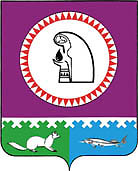 О заключении Соглашенийо принятии (передаче) части полномочийпо решению вопросов местного значения на 2024 годВ соответствии с решением Думы Октябрьского района от 23.12.2010 № 36                   «Об утверждении  Порядка  заключения Соглашений с органами местного самоуправления поселений, входящих в состав Октябрьского района, о принятии (передаче) части полномочий по решению вопросов местного значения», уставом Октябрьского района, согласно предложениям глав городских и сельских поселений, расположенных в границах Октябрьского района, Дума Октябрьского района РЕШИЛА:1. Принять (передать) часть полномочий по решению вопросов местного значения между муниципальным образованием Октябрьский район и муниципальными образованиями городскими и сельскими поселениями, входящими в состав Октябрьского района на срок с           01 января 2024 года по 31 декабря 2024 года, согласно приложениям №№ 1 - 11.2. Администрации Октябрьского района заключить Соглашения о передаче полномочий органам местного самоуправления с администрациями городских и сельских поселений, входящих в состав Октябрьского района.3. Опубликовать настоящее решение в официальном сетевом издании «Официальный сайт Октябрьского района».4. Контроль за исполнением решения возложить на постоянную комиссию Думы Октябрьского района по вопросам местного самоуправления.  Председатель Думы Октябрьского района 					       Н.В. Кочук     Глава Октябрьского района             						        С.В. ЗаплатинИсполнитель:Заведующий отделапо работе с ОМС поселений и общественностьюадминистрации Октябрьского районаФролова М.М., 28-013(431)Согласовано:Первый заместитель главы Октябрьского района 			             В.Г. ТимофеевЗаместитель главы Октябрьского района 						 А.Ю. Насибулин	                        	         				       Заместитель главы Октябрьского района 						 Н.Г. КуклинаЗаместитель главы Октябрьского района 						 В.М. ХомицкийЗаместитель главы Октябрьского района 						 В.А. ВоробьевЗаведующий юридическим отделом 						 Л.Ю. Даниленко						        Председатель КСП Октябрьского района                                                             О.М. БачуринаСтепень публичности – 1МНПА Разослать:     1.	Насибулин А.Ю. – 1 экз. в электронном виде  2. Куклина Н.Г.	– 1 экз. в электронном виде	  3. отдел по работе с ОМС поселений и общественностью – 1 экз.  4. городские и сельские поселения – 11 экз. в электронном виде  5. КСП Октябрьского района – 1 экз.Всего: 15 экземпляровРезультат опроса (голосования) депутатов по проекту решения Думы Октябрьского района «О заключении Соглашений о принятии (передаче) части полномочий по решению вопросов местного значения на 2024 год», принятого в заочном порядке.ПОЯСНИТЕЛЬНАЯ ЗАПИСКАк проекту решения Думы Октябрьского района «О заключении Соглашений о передаче (принятии) части полномочий по решению вопросов местного значения на 2024 год»В соответствии с пунктом 4 статьи 15 Федерального закона от 06.10.2003 № 131-ФЗ «Об общих принципах организации местного самоуправления в Российской Федерации», органы местного самоуправления района, вправе заключать Соглашения  с органами местного самоуправления городских и сельских  поселений  о приеме (передаче) части их полномочий за счет межбюджетных трансфертов, предоставляемых из бюджетов этих поселений в бюджет Октябрьского района  в соответствии с Бюджетным кодексом Российской Федерации.Для осуществления части переданных полномочий Администрация района имеет право использовать собственные материальные ресурсы и финансовые средства в случаях, предусмотренных решением Думы Октябрьского района от 15.06.2012 № 290                         «Об утверждении перечня вопросов местного значения, на исполнение которых дополнительно используются собственные материальные ресурсы и финансовые средства муниципального образования Октябрьский район для осуществления полномочий органов местного самоуправления поселений по решению вопросов местного значения, переданных в соответствии с заключенными соглашениями».	В части сельских поселений Шеркалы и Перегрёбное проект данного решения разработан в соответствии с принятым Планом мероприятий («Дорожной картой») по передаче полномочий по организации тепло-, водоснабжения и водоснабжения и водоотведения на территории Октябрьского района администрации Октябрьского района единому муниципальному предприятию тепло-, водоснабжения и водоотведения, передача данного полномочия будет произведена по окончании отопительного сезона 2023-2024 года. 	Вопрос местного значения «Организация и осуществление мероприятий по работе с детьми и молодежью, участие в реализации молодежной политики, разработка и реализация мер по обеспечению и защите прав и законных интересов молодежи, разработка и реализация муниципальных программ по основным направлениям реализации молодежной политики, организация и осуществление мониторинга реализации молодежной политики в поселении передан на уровень района всеми поселениями, от сельского поселения Малый Атлым согласовано принятие данного полномочия в части:- стратегического планирования направлений работы с молодёжью в районе;- определения приоритетных целей и задач с учётом тенденций развития молодёжной политики трудоустройства несовершеннолетних в свободное от учёбы время.Исполнение принятых полномочий осуществляется на основании принятых правовых актов администрации Октябрьского района, обеспечивающих их реализацию. В целях более эффективного решения вопросов местного значения, в связи с поступившими предложениями городских и сельских поселений, а также заключениями о целесообразности принятия (передачи) органами местного самоуправления района полномочий по решению вопросов местного значения поселений, на основании решения Думы Октябрьского района от 23.12.2010 № 36 «Об утверждении Порядка заключения Соглашений с органами местного самоуправления поселений, входящих в состав Октябрьского района, о передаче (принятии)  части полномочий по решению вопросов местного значения», предлагается принять решение о заключении Соглашений на 2024 год. Перечень передаваемых полномочий взаимно согласован сторонами Соглашений. Заведующий отделом по работес ОМС поселений и общественностьюадминистрации района					    			       М.М. ФроловаПриложение № 1к решению Думы Октябрьского района   от «___» ____________ 2023 г. № _____Часть полномочий, принимаемых от администрации городского поселения Андра на 2024 год Администрация поселения передает Администрации района следующие полномочия по решению вопросов местного значения: 1. Составление и рассмотрение проекта бюджета поселения, утверждение и исполнение бюджета поселения, осуществление контроля за его исполнением, составление и утверждение отчета об исполнении бюджета поселения в части:1.1. составления проекта бюджета поселения, исполнения бюджета поселения, осуществления контроля за его исполнением, составления отчета об исполнении бюджета поселения.2. Установление, изменение и отмена местных налогов и сборов поселения в части:2.1. подготовки и согласования проектов решений об установлении, изменении и отмене местных налогов и сборов поселения;2.2.  подготовки и согласования решений о предоставлении отсрочек, рассрочек по уплате местных налогов и сборов;2.3. подготовки и согласования решения об изменении сроков уплаты налогов и сборов (за исключением государственной пошлины).3. Владение, пользование и распоряжение имуществом, находящимся в муниципальной собственности поселения за исключением:3.1. утверждения нормативных правовых актов Совета депутатов городского поселения Андра (далее – Совет депутатов поселения);3.2. управления и распоряжения имуществом, предназначенным для решения вопросов местного значения, исполняемых органами местного самоуправления городского поселения Андра.4. Организация в границах поселения электро-, тепло-, газо- и водоснабжения населения, водоотведения, снабжения населения топливом в пределах полномочий, установленных законодательством Российской Федерации, за исключением утверждения Советом депутатов поселения программ комплексного развития коммунальной инфраструктуры поселения, требования к которым устанавливаются Правительством Российской Федерации.5. Обеспечение проживающих в поселении и нуждающихся в жилых помещениях малоимущих граждан жилыми помещениями, организация строительства и содержания муниципального жилищного фонда, создание условий для жилищного строительства, осуществление муниципального жилищного контроля, а также иных полномочий органов местного самоуправления в соответствии с жилищным законодательством, в части:установления размера дохода, приходящегося на каждого члена семьи, и стоимости имущества, находящегося в собственности членов семьи и подлежащего налогообложению, в целях признания граждан малоимущими и предоставления им по договорам социального найма жилых помещений муниципального жилищного фонда;установления нормы предоставления жилой площади по договору социального найма жилого помещения;установления учетной нормы площади жилого помещения, исходя из которой определяется уровень обеспеченности граждан общей площадью жилого помещения в целях их принятия на учет в качестве нуждающихся в жилых помещениях;постановки на учет малоимущих граждан, признанных нуждающимися в жилых помещениях муниципального жилищного фонда по договорам социального найма;ведения учета граждан в качестве нуждающихся в жилых помещениях, предоставляемых по договорам социального найма;определения порядка предоставления жилых помещений муниципального специализированного жилищного фонда и предоставления жилых помещений муниципального специализированного жилищного фонда;предоставления в установленном порядке малоимущим гражданам, а также гражданам, проживающим в аварийном жилищном фонде по договорам социального найма жилых помещений муниципального жилищного фонда в других населенных пунктах на территории Октябрьского района, при наличии их согласия в письменной форме; приобретения жилья в целях переселения граждан из жилых домов, признанных аварийными, для обеспечения жильем граждан, состоящих на учете для его получения на условиях социального найма, формирования маневренного жилищного фонда;обеспечения жилищных прав собственника жилого помещения при изъятии земельного участка для государственных или муниципальных нужд:- предоставления взамен изымаемого жилого помещения другого жилого помещения с зачетом его стоимости при определении размера возмещения за изымаемое жилое помещение;- предоставления возмещения за изымаемое жилое помещение;определения дохода граждан и постоянно проживающих совместно с ними членов их семей и стоимости подлежащего налогообложению их имущества в целях признания граждан нуждающимися в предоставлении жилых помещений по договорам найма жилых помещений жилищного фонда социального использования;установления максимального размера дохода граждан и постоянно проживающих совместно с ними членов их семей и стоимости подлежащего налогообложению их имущества в целях признания граждан нуждающимися в предоставлении жилых помещений по договорам найма жилых помещений жилищного фонда социального использования;ведения учета граждан, нуждающихся в предоставлении жилых помещений по договорам найма жилых помещений жилищного фонда социального использования;установления порядка учета заявлений граждан о предоставлении жилых помещений по договорам найма жилых помещений жилищного фонда социального использования, органами местного самоуправления, если наймодателями являются органы местного самоуправления, управомоченные этими органами организации или указанные в пункте 2 части 1 статьи 91.2 Жилищного кодекса Российской Федерации и созданные такими органами организации;установления Требований к порядку, форме и срокам информирования граждан, принятых на учет нуждающихся и предоставлении жилых помещений по договорам найма жилых помещений жилищного фонда социального использования, о количестве жилых помещений, которые могут быть предоставлены по договорам найма жилых помещений жилищного фонда социального использования (в том числе к перечню сведений, периодичности, форме и месту размещения информации).6. Создание условий для предоставления транспортных услуг населению и организация транспортного обслуживания населения в границах поселения.7. Участие в профилактике терроризма и экстремизма, а также в минимизации и (или) ликвидации последствий проявлений терроризма и экстремизма в границах поселения.8. Создание условий для реализации мер, направленных на укрепление межнационального и межконфессионального согласия, сохранение и развитие языков и культуры народов Российской Федерации, проживающих на территории поселения, социальную и культурную адаптацию мигрантов, профилактику межнациональных (межэтнических) конфликтов.9.  Участие в предупреждении и ликвидации последствий чрезвычайных ситуаций в границах поселения.10. Обеспечение первичных мер пожарной безопасности в границах населенных пунктов поселения.11. Создание условий для обеспечения жителей поселения услугами связи. 12. Организация библиотечного обслуживания населения, комплектование и обеспечение сохранности библиотечных фондов библиотек поселения.13. Создание условий для организации досуга и обеспечения жителей поселения услугами организаций культуры.14. Сохранение, использование и популяризация объектов культурного наследия (памятников истории и культуры), находящихся в собственности поселения, охрана объектов культурного наследия (памятников истории и культуры) местного (муниципального) значения, расположенных на территории поселения.15. Создание условий для развития местного традиционного народного художественного творчества, участие в сохранении, возрождении и развитии народных художественных промыслов в поселении.16. Обеспечение условий для развития на территории поселения физической культуры, школьного спорта и массового спорта, организация проведения официальных физкультурно-оздоровительных и спортивных мероприятий поселения.17. Утверждение генеральных планов поселения, правил землепользования и застройки, утверждение подготовленной на основе генеральных планов поселения документации по планировке территории, выдача градостроительного плана земельного участка, расположенного в границах поселения, выдача разрешений на строительство (за исключением случаев, предусмотренных Градостроительным кодексом Российской Федерации, иными федеральными законами), разрешений на ввод объектов в эксплуатацию при осуществлении строительства, реконструкции объектов капитального строительства, расположенных на территории поселения, утверждение местных нормативов градостроительного проектирования поселений, резервирование земель и изъятие земельных участков в границах поселения для муниципальных нужд, осуществление муниципального земельного контроля в границах поселения, осуществление в случаях, предусмотренных Градостроительным кодексом Российской Федерации, осмотров зданий, сооружений и выдача рекомендаций об устранении выявленных в ходе таких осмотров нарушений, направление уведомления о соответствии указанных в уведомлении о планируемых строительстве или реконструкции объекта индивидуального жилищного строительства или садового дома (далее - уведомление о планируемом строительстве) параметров объекта индивидуального жилищного строительства или садового дома установленным параметрам и допустимости размещения объекта индивидуального жилищного строительства или садового дома на земельном участке, уведомления о несоответствии указанных в уведомлении о планируемом строительстве параметров объекта индивидуального жилищного строительства или садового дома установленным параметрам и (или) недопустимости размещения объекта индивидуального жилищного строительства или садового дома на земельном участке, уведомления о соответствии или несоответствии построенных или реконструированных объекта индивидуального жилищного строительства или садового дома требованиям законодательства о градостроительной деятельности при строительстве или реконструкции объектов индивидуального жилищного строительства или садовых домов на земельных участках, расположенных на территориях поселений, принятие в соответствии с гражданским законодательством Российской Федерации решения о сносе самовольной постройки, решения о сносе самовольной постройки или ее приведении в соответствие с предельными параметрами разрешенного строительства, реконструкции объектов капитального строительства, установленными правилами землепользования и застройки, документацией по планировке территории, или обязательными требованиями к параметрам объектов капитального строительства, установленными федеральными законами (далее также - приведение в соответствие с установленными требованиями), решения об изъятии земельного участка, не используемого по целевому назначению или используемого с нарушением законодательства Российской Федерации, осуществление сноса самовольной постройки или ее приведения в соответствие с установленными требованиями в случаях, предусмотренных Градостроительным кодексом Российской Федерации,  за исключением:17.1. полномочий представительного органа (Совета депутатов) поселения по утверждению генеральных планов поселения, правил землепользования и застройки;17.2. полномочий исполнительного органа (администрации) по утверждению местных нормативов градостроительного проектирования поселений, по проведению всех мероприятий по назначению Комиссии по подготовке проекта правил землепользования и застройки, Организатора общественных обсуждений или публичных слушаний, назначению и проведению общественных обсуждений или публичных слушаний по градостроительным вопросам предусмотренным Градостроительным законодательством Российской Федерации, включая подготовку необходимых протоколов и заключений, а так же размещение результатов и утвержденных документов в СМИ, информационных системах, официальном сайте поселения; 17.3. осуществления проверки разработанных проектов градостроительных документов на соответствие требованиям градостроительного законодательства;17.4. принятия решения, после завершения общественных обсуждений или публичных слушаний, о направлении проектов градостроительных документов в Совет депутатов поселения или об отклонении проектов градостроительных документов и направлении их на доработку, подготовка соответствующих проектов решений;17.5. резервирования земель и изъятию земельных участков в границах поселения для муниципальных нужд; 17.6. принятия решений о развитии застроенных территорий; 17.7. принятие решения о комплексном развитии территории по инициативе органа местного самоуправления;17.8. заключения договоров о комплексном развитии территории по инициативе правообладателей земельных участков и (или) расположенных на них объектов недвижимого имущества;17.9.  осуществления муниципального земельного контроля в границах поселения; 17.10. осуществления осмотров зданий, сооружений и выдаче рекомендаций об устранении выявленных в ходе таких осмотров нарушений; 17.11. принятия решения о сносе самовольной постройки, или ее приведении в соответствие с предельными параметрами разрешенного строительства, реконструкции объектов капитального строительства, установленными правилами землепользования и застройки, документацией по планировке территории, или обязательными требованиями к параметрам объектов капитального строительства, установленными федеральными законами (в случаях если самовольная постройка построена без документов на землю); 17.12. принятия решения об изъятии земельного участка, не используемого по целевому назначению или используемого с нарушением законодательства Российской Федерации;17.13. осуществление сноса самовольной постройки или ее приведению в соответствие с установленными требованиями в случаях, предусмотренных Градостроительным кодексом Российской Федерации (в случаях если самовольная постройка построена без документов на землю).  18. Организация ритуальных услуг и содержание мест захоронения в части: 18.1. организации ритуальных услуг.19. Организация и осуществление мероприятий по территориальной обороне и гражданской обороне, защите населения и территории поселения от чрезвычайных ситуаций природного и техногенного характера.20. Создание, содержание и организация деятельности аварийно-спасательных служб и (или) аварийно-спасательных формирований на территории поселения.21. Осуществление мероприятий по обеспечению безопасности людей на водных объектах, охране их жизни и здоровья.22. Создание, развитие и обеспечение охраны лечебно-оздоровительных местностей и курортов местного значения на территории поселения, а также осуществление муниципального контроля в области использования и охраны особо охраняемых природных территорий местного значения.23. Содействие в развитии сельскохозяйственного производства, создание условий для развития малого и среднего предпринимательства в том числе:23.1. определение границ, прилегающих к некоторым организациям и объектам территорий, на которых не допускается розничная продажа алкогольной продукции в поселке Андра; 23.2 организация проведения публичных мероприятий (выставок, ярмарок, конкурсов) с участием субъектов малого и среднего предпринимательства;23.3. рассмотрение жалоб потребителей, консультирования их по вопросам защиты прав потребителей;23.4. обращение в суды в защиту прав потребителей (неопределенного круга потребителей;23.5. извещение федеральных органов исполнительной власти, осуществляющих контроль за качеством и безопасностью товаров (работ, услуг) о выявлении по жалобе потребителя товаров (работ, услуг) ненадлежащего качества, а также опасных для жизни, здоровья, имущества потребителей и окружающей среды.24. Организация и осуществление мероприятий по работе с детьми и молодежью, участие в реализации молодежной политики, разработка и реализация мер по обеспечению и защите прав и законных интересов молодежи, разработка и реализация муниципальных программ по основным направлениям реализации молодежной политики, организация и осуществление мониторинга реализации молодежной политики в поселении.25. Осуществление в пределах, установленных водным законодательством Российской Федерации, полномочий собственника водных объектов, информирование населения об ограничениях их использования. 26. Оказание поддержки гражданам и их объединениям, участвующим в охране общественного порядка, создание условий для деятельности народных дружин.27. Предоставление помещения для работы на обслуживаемом административном участке поселения сотруднику, замещающему должность участкового уполномоченного полиции.28. Оказание поддержки социально ориентированным некоммерческим организациям в пределах полномочий, установленных статьями 31.1 и 31.3 Федерального закона от 12 января 1996 года № 7-ФЗ «О некоммерческих организациях».29.  Осуществление мер по противодействию коррупции в границах поселения.30. Принятие решений и проведение на территории поселения мероприятий по выявлению правообладателей ранее учтенных объектов недвижимости, направление сведений о правообладателях данных объектов недвижимости для внесения в Единый государственный реестр недвижимости, за исключением объектов недвижимости, предназначенных для решения вопросов местного значения, исполняемых органами местного самоуправления городского поселения Андра.Межбюджетные трансферты передаваемые администрацией городского поселения Андра администрации Октябрьского района по осуществлению части полномочий по решению вопросов местного значения на 2024 годтыс.руб.Приложение № 2к решению Думы Октябрьского района   от «___» ____________ 2023 г. № _____Часть полномочий, принимаемых от администрации городского поселения Октябрьское на 2024 год Администрация поселения передает Администрации района следующие полномочия по решению вопросов местного значения: 1. Составление и рассмотрение проекта бюджета поселения, утверждение и исполнение бюджета поселения, осуществление контроля за его исполнением, составление и утверждение отчета об исполнении бюджета поселения в части:1.1. составления проекта бюджета поселения, исполнения бюджета поселения, осуществления контроля за его исполнением, составления отчета об исполнении бюджета поселения.2. Установление, изменение и отмена местных налогов и сборов поселения в части:2.1. подготовки и согласования проектов решений об установлении, изменении и отмене местных налогов и сборов поселения;2.2.  подготовки и согласования решений о предоставлении отсрочек, рассрочек по уплате местных налогов и сборов;2.3. подготовки и согласования решения об изменении сроков уплаты налогов и сборов (за исключением государственной пошлины).3. Владение, пользование и распоряжение имуществом, находящимся в муниципальной собственности поселения за исключением:3.1. утверждения нормативных правовых актов Совета депутатов городского поселения Октябрьское (далее – Совет депутатов поселения);3.2. управления и распоряжения имуществом, предназначенным для решения вопросов местного значения, исполняемых органами местного самоуправления городского поселения Октябрьское.4. Организация в границах поселения электро-, тепло-, газо- и водоснабжения населения, водоотведения, снабжения населения топливом в пределах полномочий, установленных законодательством Российской Федерации, за исключением утверждения Советом депутатов поселения программ комплексного развития коммунальной инфраструктуры поселения, требования к которым устанавливаются Правительством Российской Федерации.5. Обеспечение проживающих в поселении и нуждающихся в жилых помещениях малоимущих граждан жилыми помещениями, организация строительства и содержания муниципального жилищного фонда, создание условий для жилищного строительства, осуществление муниципального жилищного контроля, а также иных полномочий органов местного самоуправления в соответствии с жилищным законодательством, в части:установления размера дохода, приходящегося на каждого члена семьи, и стоимости имущества, находящегося в собственности членов семьи и подлежащего налогообложению, в целях признания граждан малоимущими и предоставления им по договорам социального найма жилых помещений муниципального жилищного фонда;установления нормы предоставления жилой площади по договору социального найма жилого помещения;установления учетной нормы площади жилого помещения, исходя из которой определяется уровень обеспеченности граждан общей площадью жилого помещения в целях их принятия на учет в качестве нуждающихся в жилых помещениях;постановки на учет малоимущих граждан, признанных нуждающимися в жилых помещениях муниципального жилищного фонда по договорам социального найма;ведения учета граждан в качестве нуждающихся в жилых помещениях, предоставляемых по договорам социального найма;определения порядка предоставления жилых помещений муниципального специализированного жилищного фонда и предоставления жилых помещений муниципального специализированного жилищного фонда;предоставления в установленном порядке малоимущим гражданам, а также гражданам, проживающим в аварийном жилищном фонде по договорам социального найма жилых помещений муниципального жилищного фонда в других населенных пунктах на территории Октябрьского района, при наличии их согласия в письменной форме. приобретения жилья в целях переселения граждан из жилых домов, признанных аварийными, для обеспечения жильем граждан, состоящих на учете для его получения на условиях социального найма, формирования маневренного жилищного фонда.обеспечения жилищных прав собственника жилого помещения при изъятии земельного участка для государственных или муниципальных нужд:- предоставления взамен изымаемого жилого помещения другого жилого помещения с зачетом его стоимости при определении размера возмещения за изымаемое жилое помещение;- предоставления возмещения за изымаемое жилое помещение.определения дохода граждан и постоянно проживающих совместно с ними членов их семей и стоимости подлежащего налогообложению их имущества в целях признания граждан нуждающимися в предоставлении жилых помещений по договорам найма жилых помещений жилищного фонда социального использования;установления максимального размера дохода граждан и постоянно проживающих совместно с ними членов их семей и стоимости подлежащего налогообложению их имущества в целях признания граждан нуждающимися в предоставлении жилых помещений по договорам найма жилых помещений жилищного фонда социального использования;ведения учета граждан, нуждающихся в предоставлении жилых помещений по договорам найма жилых помещений жилищного фонда социального использования;установления порядка учета заявлений граждан о предоставлении жилых помещений по договорам найма жилых помещений жилищного фонда социального использования, органами местного самоуправления, если наймодателями являются органы местного самоуправления, управомоченные этими органами организации или указанные в пункте 2 части 1 статьи 91.2 Жилищного кодекса Российской Федерации и созданные такими органами организации;установления Требований к порядку, форме и срокам информирования граждан, принятых на учет нуждающихся и предоставлении жилых помещений по договорам найма жилых помещений жилищного фонда социального использования, о количестве жилых помещений, которые могут быть предоставлены по договорам найма жилых помещений жилищного фонда социального использования (в том числе к перечню сведений, периодичности, форме и месту размещения информации).6. Создание условий для предоставления транспортных услуг населению и организация транспортного обслуживания населения в границах поселения.7. Участие в профилактике терроризма и экстремизма, а также в минимизации и (или) ликвидации последствий проявлений терроризма и экстремизма в границах поселения.8. Создание условий для реализации мер, направленных на укрепление межнационального и межконфессионального согласия, сохранение и развитие языков и культуры народов Российской Федерации, проживающих на территории поселения, социальную и культурную адаптацию мигрантов, профилактику межнациональных (межэтнических) конфликтов.9.  Участие в предупреждении и ликвидации последствий чрезвычайных ситуаций в границах поселения.10. Обеспечение первичных мер пожарной безопасности в границах населенных пунктов поселения.11. Создание условий для обеспечения жителей поселения услугами связи. 12. Организация библиотечного обслуживания населения, комплектование и обеспечение сохранности библиотечных фондов библиотек поселения.13. Создание условий для организации досуга и обеспечения жителей поселения услугами организаций культуры.14. Сохранение, использование и популяризация объектов культурного наследия (памятников истории и культуры), находящихся в собственности поселения, охрана объектов культурного наследия (памятников истории и культуры) местного (муниципального) значения, расположенных на территории поселения.15. Создание условий для развития местного традиционного народного художественного творчества, участие в сохранении, возрождении и развитии народных художественных промыслов в поселении.16. Обеспечение условий для развития на территории поселения физической культуры, школьного спорта и массового спорта, организация проведения официальных физкультурно-оздоровительных и спортивных мероприятий поселения.17. Утверждение генеральных планов поселения, правил землепользования и застройки, утверждение подготовленной на основе генеральных планов поселения документации по планировке территории, выдача градостроительного плана земельного участка, расположенного в границах поселения, выдача разрешений на строительство (за исключением случаев, предусмотренных Градостроительным кодексом Российской Федерации, иными федеральными законами), разрешений на ввод объектов в эксплуатацию при осуществлении строительства, реконструкции объектов капитального строительства, расположенных на территории поселения, утверждение местных нормативов градостроительного проектирования поселений, резервирование земель и изъятие земельных участков в границах поселения для муниципальных нужд, осуществление муниципального земельного контроля в границах поселения, осуществление в случаях, предусмотренных Градостроительным кодексом Российской Федерации, осмотров зданий, сооружений и выдача рекомендаций об устранении выявленных в ходе таких осмотров нарушений, направление уведомления о соответствии указанных в уведомлении о планируемых строительстве или реконструкции объекта индивидуального жилищного строительства или садового дома (далее - уведомление о планируемом строительстве) параметров объекта индивидуального жилищного строительства или садового дома установленным параметрам и допустимости размещения объекта индивидуального жилищного строительства или садового дома на земельном участке, уведомления о несоответствии указанных в уведомлении о планируемом строительстве параметров объекта индивидуального жилищного строительства или садового дома установленным параметрам и (или) недопустимости размещения объекта индивидуального жилищного строительства или садового дома на земельном участке, уведомления о соответствии или несоответствии построенных или реконструированных объекта индивидуального жилищного строительства или садового дома требованиям законодательства о градостроительной деятельности при строительстве или реконструкции объектов индивидуального жилищного строительства или садовых домов на земельных участках, расположенных на территориях поселений, принятие в соответствии с гражданским законодательством Российской Федерации решения о сносе самовольной постройки, решения о сносе самовольной постройки или ее приведении в соответствие с предельными параметрами разрешенного строительства, реконструкции объектов капитального строительства, установленными правилами землепользования и застройки, документацией по планировке территории, или обязательными требованиями к параметрам объектов капитального строительства, установленными федеральными законами (далее также - приведение в соответствие с установленными требованиями), решения об изъятии земельного участка, не используемого по целевому назначению или используемого с нарушением законодательства Российской Федерации, осуществление сноса самовольной постройки или ее приведения в соответствие с установленными требованиями в случаях, предусмотренных Градостроительным кодексом Российской Федерации,  за исключением:17.1. полномочий представительного органа (Совета депутатов) поселения по утверждению генеральных планов поселения, правил землепользования и застройки;17.2. полномочий исполнительного органа (администрации) по утверждению местных нормативов градостроительного проектирования поселений, по проведению всех мероприятий по назначению Комиссии по подготовке проекта правил землепользования и застройки, Организатора общественных обсуждений или публичных слушаний, назначению и проведению общественных обсуждений или публичных слушаний по градостроительным вопросам предусмотренным Градостроительным законодательством Российской Федерации, включая подготовку необходимых протоколов и заключений, а так же размещение результатов и утвержденных документов в СМИ, информационных системах, официальном сайте поселения; 17.3. осуществления проверки разработанных проектов градостроительных документов на соответствие требованиям градостроительного законодательства;17.4. принятия решения, после завершения общественных обсуждений или публичных слушаний, о направлении проектов градостроительных документов в Совет депутатов поселения или об отклонении проектов градостроительных документов и направлении их на доработку, подготовка соответствующих проектов решений;17.5. резервирования земель и изъятию земельных участков в границах поселения для муниципальных нужд; 17.6. принятия решений о развитии застроенных территорий; 17.7. принятие решения о комплексном развитии территории по инициативе органа местного самоуправления;17.8. заключения договоров о комплексном развитии территории по инициативе правообладателей земельных участков и (или) расположенных на них объектов недвижимого имущества;17.9.  осуществления муниципального земельного контроля в границах поселения; 17.10. осуществления осмотров зданий, сооружений и выдаче рекомендаций об устранении выявленных в ходе таких осмотров нарушений; 17.11. принятия решения о сносе самовольной постройки, или ее приведении в соответствие с предельными параметрами разрешенного строительства, реконструкции объектов капитального строительства, установленными правилами землепользования и застройки, документацией по планировке территории, или обязательными требованиями к параметрам объектов капитального строительства, установленными федеральными законами (в случаях если самовольная постройка построена без документов на землю); 17.12. принятия решения об изъятии земельного участка, не используемого по целевому назначению или используемого с нарушением законодательства Российской Федерации;17.13. осуществление сноса самовольной постройки или ее приведению в соответствие с установленными требованиями в случаях, предусмотренных Градостроительным кодексом Российской Федерации (в случаях если самовольная постройка построена без документов на землю).  18. Организация ритуальных услуг и содержание мест захоронения в части: 18.1. организации ритуальных услуг.19. Организация и осуществление мероприятий по территориальной обороне и гражданской обороне, защите населения и территории поселения от чрезвычайных ситуаций природного и техногенного характера.20. Создание, содержание и организация деятельности аварийно-спасательных служб и (или) аварийно-спасательных формирований на территории поселения.21. Осуществление мероприятий по обеспечению безопасности людей на водных объектах, охране их жизни и здоровья.22. Создание, развитие и обеспечение охраны лечебно-оздоровительных местностей и курортов местного значения на территории поселения, а также осуществление муниципального контроля в области использования и охраны особо охраняемых природных территорий местного значения.23. Содействие в развитии сельскохозяйственного производства, создание условий для развития малого и среднего предпринимательства в том числе:23.1. определение границ, прилегающих к некоторым организациям и объектам территорий, на которых не допускается розничная продажа алкогольной продукции в поселке Октябрьское; 23.2 организация проведения публичных мероприятий (выставок, ярмарок, конкурсов) с участием субъектов малого и среднего предпринимательства;23.3. рассмотрение жалоб потребителей, консультирования их по вопросам защиты прав потребителей;23.4. обращение в суды в защиту прав потребителей (неопределенного круга потребителей;23.5. извещение федеральных органов исполнительной власти, осуществляющих контроль за качеством и безопасностью товаров (работ, услуг) о выявлении по жалобе потребителя товаров (работ, услуг) ненадлежащего качества, а также опасных для жизни, здоровья, имущества потребителей и окружающей среды.24. Организация и осуществление мероприятий по работе с детьми и молодежью, участие в реализации молодежной политики, разработка и реализация мер по обеспечению и защите прав и законных интересов молодежи, разработка и реализация муниципальных программ по основным направлениям реализации молодежной политики, организация и осуществление мониторинга реализации молодежной политики в поселении.25. Осуществление в пределах, установленных водным законодательством Российской Федерации, полномочий собственника водных объектов, информирование населения об ограничениях их использования. 26. Оказание поддержки гражданам и их объединениям, участвующим в охране общественного порядка, создание условий для деятельности народных дружин.27. Предоставление помещения для работы на обслуживаемом административном участке поселения сотруднику, замещающему должность участкового уполномоченного полиции.28. Оказание поддержки социально ориентированным некоммерческим организациям в пределах полномочий, установленных статьями 31.1 и 31.3 Федерального закона от 12 января 1996 года № 7-ФЗ «О некоммерческих организациях».29.  Осуществление мер по противодействию коррупции в границах поселения.	    30. Принятие решений и проведение на территории поселения мероприятий по выявлению правообладателей ранее учтенных объектов недвижимости, направление сведений о правообладателях данных объектов недвижимости для внесения в Единый государственный реестр недвижимости, за исключением объектов недвижимости, предназначенных для решения вопросов местного значения, исполняемых органами местного самоуправления городского поселения Октябрьское.Межбюджетные трансферты передаваемые администрацией городского поселения Октябрьское администрации Октябрьского района по осуществлению части полномочий по решению вопросов местного значения на 2024 годтыс.руб.Приложение № 3к решению Думы Октябрьского района             от «___» ____________ 2023 г. № _____Часть полномочий, передаваемых администрацией района администрации городского поселения Приобье на 2024 год1. Утверждение схемы размещения рекламных конструкций, выдача разрешений на установку и эксплуатацию рекламных конструкций на территории муниципального района, аннулирование таких разрешений, выдача предписаний о демонтаже самовольно установленных рекламных конструкций на территории муниципального района, осуществляемые в соответствии с Федеральным законом от 13 марта 2006 года № 38-ФЗ «О рекламе»  в части:1.1. проведение торгов на право заключения договора на установку и эксплуатацию рекламной конструкции на земельном участке, здании или ином недвижимом имуществе, находящемся в государственной или муниципальной собственности, и заключение договора на установку и эксплуатацию рекламной конструкции на земельном участке, здании или ином недвижимом имуществе, находящемся в государственной или муниципальной собственности расположенном на территории муниципального образования городское поселение Приобье.Часть полномочий, принимаемых от администрации городского поселения Приобье на 2024 год Администрация поселения передает Администрации района, следующие полномочия по решению вопросов местного значения: 1. Составление и рассмотрение проекта бюджета поселения, утверждение и исполнение бюджета поселения, осуществление контроля за его исполнением, составление и утверждение отчета об исполнении бюджета поселения в части:1.1. осуществления внутреннего муниципального финансового контроля органами внутреннего муниципального финансового контроля в соответствии со статьей 269.2 Бюджетного кодекса Российской Федерации.2. Организация в границах поселения электро-, тепло-, газо- и водоснабжения населения, водоотведения, снабжения населения топливом в пределах полномочий, установленных законодательством Российской Федерации, в части:2.1. организации в границах поселения теплоснабжения, водоснабжения, водоотведения, газоснабжения населения сжиженным газом, за исключением полномочий по текущему обслуживанию внутридомового, внутриквартирного газового оборудования, снабжения населения топливом, в пределах полномочий, установленных законодательством Российской Федерации.3. Организация библиотечного обслуживания населения, комплектование и обеспечение сохранности библиотечных фондов библиотек поселения в части:3.1. комплектования библиотечных фондов библиотек поселения в рамках реализации муниципальных, государственных программ в сфере культуры. 4. Утверждение генеральных планов поселения, правил землепользования и застройки, утверждение подготовленной на основе генеральных планов поселения документации по планировке территории, выдача градостроительного плана земельного участка, расположенного в границах поселения, выдача разрешений на строительство (за исключением случаев, предусмотренных Градостроительным кодексом Российской Федерации, иными федеральными законами), разрешений на ввод объектов в эксплуатацию при осуществлении строительства, реконструкции объектов капитального строительства, расположенных на территории поселения, утверждение местных нормативов градостроительного проектирования поселений, резервирование земель и изъятие земельных участков в границах поселения для муниципальных нужд, осуществление муниципального земельного контроля в границах поселения, осуществление в случаях, предусмотренных Градостроительным кодексом Российской Федерации, осмотров зданий, сооружений и выдача рекомендаций об устранении выявленных в ходе таких осмотров нарушений, направление уведомления о соответствии указанных в уведомлении о планируемых строительстве или реконструкции объекта индивидуального жилищного строительства или садового дома (далее - уведомление о планируемом строительстве) параметров объекта индивидуального жилищного строительства или садового дома установленным параметрам и допустимости размещения объекта индивидуального жилищного строительства или садового дома на земельном участке, уведомления о несоответствии указанных в уведомлении о планируемом строительстве параметров объекта индивидуального жилищного строительства или садового дома установленным параметрам и (или) недопустимости размещения объекта индивидуального жилищного строительства или садового дома на земельном участке, уведомления о соответствии или несоответствии построенных или реконструированных объекта индивидуального жилищного строительства или садового дома требованиям законодательства о градостроительной деятельности при строительстве или реконструкции объектов индивидуального жилищного строительства или садовых домов на земельных участках, расположенных на территориях поселений, принятие в соответствии с гражданским законодательством Российской Федерации решения о сносе самовольной постройки, решения о сносе самовольной постройки или ее приведении в соответствие с предельными параметрами разрешенного строительства, реконструкции объектов капитального строительства, установленными правилами землепользования и застройки, документацией по планировке территории, или обязательными требованиями к параметрам объектов капитального строительства, установленными федеральными законами (далее также - приведение в соответствие с установленными требованиями), решения об изъятии земельного участка, не используемого по целевому назначению или используемого с нарушением законодательства Российской Федерации, осуществление сноса самовольной постройки или ее приведения в соответствие с установленными требованиями в случаях, предусмотренных Градостроительным кодексом Российской Федерации в части:4.1. принятия решения о подготовке проекта внесения изменений в генеральный план, организации работ по подготовке, заключению и исполнению муниципальных контрактов на разработку проектов внесения изменений в генеральный план, в правила землепользования и застройки поселения, развития систем коммунальной инфраструктуры поселения.5. Оказание поддержки социально ориентированным некоммерческим организациям в пределах полномочий, установленных статьями 31.1 и 31.3 Федерального закона от 12.01.1996 № 7-ФЗ «О некоммерческих организациях» в части: 5.1. установления наряду с предусмотренными статьёй 31.1 Федерального закона от 12.01.1996 № 7-ФЗ «О некоммерческих организациях» видами деятельности других видов деятельности, направленные на решение социальных проблем, развитие гражданского общества в Октябрьском районе;5.2. оказания информационной, консультационной поддержки, а также поддержки в области подготовки, дополнительного профессионального образования работников и добровольцев (волонтеров) социально ориентированных некоммерческих организаций;5.3. разработки и реализации муниципальных программ поддержки социально ориентированных организаций с учетом местных социально-экономических, экологических, культурных и других особенностей;5.4. анализа финансовых, экономических, социальных и иных показателей деятельности социально ориентированных некоммерческих организаций, оценки эффективности мер, направленных на развитие социально ориентированных некоммерческих организаций на территории поселения.6. Создание, содержание и организация деятельности аварийно-спасательных служб и (или) аварийно-спасательных формирований.7. Организация и осуществление мероприятий по территориальной обороне и гражданской обороне, защите населения и территории поселения от чрезвычайных ситуаций природного и техногенного характера в части планирования мероприятий гражданской обороны на территории городского поселения.8. Обеспечение первичных мер пожарной безопасности в части обслуживания пожарных гидрантов, расположенных на территории поселения. 9. Организация ритуальных услуг и содержание мест захоронения, в части:  9.1. организации ритуальных услуг.10. Организация и осуществление мероприятий по работе с детьми и молодежью, участие в реализации молодежной политики, разработка и реализация мер по обеспечению и защите прав и законных интересов молодежи, разработка и реализация муниципальных программ по основным направлениям реализации молодежной политики, организация и осуществление мониторинга реализации молодежной политики в поселении.	11. Обеспечение проживающих в поселении и нуждающихся в жилых помещениях малоимущих граждан жилыми помещениями, организация строительства и содержания муниципального жилищного фонда, создание условий для жилищного строительства, осуществление муниципального жилищного контроля, а также иных полномочий органов местного самоуправления в соответствии с жилищным законодательством, в части:  11.1. определения порядка предоставления жилых помещений муниципального специализированного жилищного фонда и предоставления жилых помещений муниципального специализированного жилищного фонда;11.2. предоставления в установленном порядке малоимущим гражданам, а также гражданам, проживающим в аварийном жилищном фонде по договорам социального найма жилых помещений муниципального жилищного фонда в других населенных пунктах на территории Октябрьского района, при наличии их согласия в письменной форме;11.3.  приобретения жилья в целях переселения граждан из жилых домов, признанных аварийными, для обеспечения жильем граждан, состоящих на учете для его получения на условиях социального найма, формирования маневренного жилищного фонда;11.4. обеспечения жилищных прав собственника жилого помещения при изъятии земельного участка для государственных или муниципальных нужд:- предоставления взамен изымаемого жилого помещения другого жилого помещения с зачетом его стоимости при определении размера возмещения за изымаемое жилое помещение;- предоставления возмещения за изымаемое жилое помещение.Приложение №4к решению Думы Октябрьского района   от «___» ____________ 2023 г. № _____Часть полномочий, принимаемых от администрации городского поселения Талинка на 2024 год Администрация поселения передает Администрации района следующие полномочия по решению вопросов местного значения: 1. Составление и рассмотрение проекта бюджета поселения, утверждение и исполнение бюджета поселения, осуществление контроля за его исполнением, составление и утверждение отчета об исполнении бюджета поселения в части:1.1. осуществления внутреннего муниципального финансового контроля органами внутреннего муниципального финансового контроля в соответствии со статьей 269.2 Бюджетного кодекса Российской Федерации.2. Организация в границах поселения электро-, тепло-, газо- и водоснабжения населения, водоотведения, снабжения населения топливом в пределах полномочий, установленных законодательством Российской Федерации, за исключением:- утверждения Советом депутатов поселения программ комплексного развития коммунальной инфраструктуры поселения, требования к которым устанавливаются Правительством Российской Федерации;3. организация библиотечного обслуживания населения, комплектование и обеспечение сохранности библиотечных фондов библиотек поселения в части:3.1. комплектования библиотечных фондов библиотек поселения в рамках реализации муниципальных, государственных программ в сфере культуры.4. Утверждение генеральных планов поселения, правила землепользования и застройки, утверждение подготовленной на основе генеральных планов поселения документации по планировке территории, выдача градостроительного плана земельного участка, расположенного в границах поселения, выдача разрешений на строительство (за исключением случаев, предусмотренных Градостроительным кодексом Российской Федерации, иными федеральными законами), разрешений на ввод объектов в эксплуатацию при осуществлении строительства, реконструкции объектов капитального строительства, расположенных на территории поселения, утверждение местных нормативов градостроительного проектирования поселений, резервирование земель и изъятие земельных участков в границах поселения для муниципальных нужд, осуществление муниципального земельного контроля в границах поселения, осуществление в случаях, предусмотренных Градостроительным кодексом Российской Федерации, осмотров зданий, сооружений и выдача рекомендаций об устранении выявленных в ходе таких осмотров нарушений, направление уведомления о соответствии указанных в уведомлении о планируемых строительстве или реконструкции объекта индивидуального жилищного строительства или садового дома (далее - уведомление о планируемом строительстве) параметров объекта индивидуального жилищного строительства или садового дома установленным параметрам и допустимости размещения объекта индивидуального жилищного строительства или садового дома на земельном участке, уведомления о несоответствии указанных в уведомлении о планируемом строительстве параметров объекта индивидуального жилищного строительства или садового дома установленным параметрам и (или) недопустимости размещения объекта индивидуального жилищного строительства или садового дома на земельном участке, уведомления о соответствии или несоответствии построенных или реконструированных объекта индивидуального жилищного строительства или садового дома требованиям законодательства о градостроительной деятельности при строительстве или реконструкции объектов индивидуального жилищного строительства или садовых домов на земельных участках, расположенных на территориях поселений, принятие в соответствии с гражданским законодательством Российской Федерации решения о сносе самовольной постройки, решения о сносе самовольной постройки или ее приведении в соответствие с предельными параметрами разрешенного строительства, реконструкции объектов капитального строительства, установленными правилами землепользования и застройки, документацией по планировке территории, или обязательными требованиями к параметрам объектов капитального строительства, установленными федеральными законами (далее также - приведение в соответствие с установленными требованиями), решения об изъятии земельного участка, не используемого по целевому назначению или используемого с нарушением законодательства Российской Федерации, осуществление сноса самовольной постройки или ее приведения в соответствие с установленными требованиями в случаях, предусмотренных Градостроительным кодексом Российской Федерации в части:4.1. принятия решения о подготовке проекта внесения изменений в генеральный план, организации работ по подготовке, заключению и исполнению муниципальных контрактов на разработку проектов внесения изменений в генеральный план, в правила землепользования и застройки поселения, развития систем коммунальной инфраструктуры поселений.	5. Обеспечение проживающих в поселении и нуждающихся в жилых помещениях малоимущих граждан жилыми помещениями, организация строительства и содержания муниципального жилищного фонда, создание условий для жилищного строительства, осуществление муниципального жилищного контроля, а также иных полномочий органов местного самоуправления в соответствии с жилищным законодательством, в части:  5.1. определения порядка предоставления жилых помещений муниципального специализированного жилищного фонда и предоставления жилых помещений муниципального специализированного жилищного фонда;5.2. предоставления в установленном порядке малоимущим гражданам, а также гражданам, проживающим в аварийном жилищном фонде по договорам социального найма жилых помещений муниципального жилищного фонда в других населенных пунктах на территории Октябрьского района, при наличии их согласия в письменной форме;5.3.  приобретения жилья в целях переселения граждан из жилых домов, признанных аварийными, для обеспечения жильем граждан, состоящих на учете для его получения на условиях социального найма, формирования маневренного жилищного фонда;5.4. обеспечения жилищных прав собственника жилого помещения при изъятии земельного участка для государственных или муниципальных нужд:- предоставления взамен изымаемого жилого помещения другого жилого помещения с зачетом его стоимости при определении размера возмещения за изымаемое жилое помещение;- предоставления возмещения за изымаемое жилое помещение.6. Оказание поддержки социально ориентированным некоммерческим организациям в пределах полномочий, установленных статьями 31.1 и 31.3 Федерального закона от 12.01.1996 № 7-ФЗ «О некоммерческих организациях» в части:6.1. установления наряду с предусмотренными статьёй 31.1 Федерального закона от 12.01.1996 № 7-ФЗ «О некоммерческих организациях» видами деятельности других видов деятельности, направленные на решение социальных проблем, развитие гражданского общества в Октябрьском районе;6.2. оказания информационной, консультационной поддержки, а также поддержки в области подготовки, дополнительного профессионального образования работников и добровольцев (волонтеров) социально ориентированных некоммерческих организаций;6.3. разработки и реализации муниципальных программ поддержки социально ориентированных организаций с учетом местных социально-экономических, экологических, культурных и других особенностей;6.4. анализа финансовых, экономических, социальных и иных показателей деятельности социально ориентированных некоммерческих организаций, оценки эффективности мер, направленных на развитие социально ориентированных некоммерческих организаций на территории поселения.7. Создание, содержание и организация деятельности аварийно-спасательных служб и (или) аварийно-спасательных формирований на территории поселения.8. Организация и осуществление мероприятий по территориальной обороне и гражданской обороне, защите населения и территории поселения от чрезвычайных ситуаций природного и техногенного характера в части:8.1. планирования мероприятий гражданской обороны на территории городского поселения.	9. Организация и осуществление мероприятий по работе с детьми и молодежью, участие в реализации молодежной политики, разработка и реализация мер по обеспечению и защите прав и законных интересов молодежи, разработка и реализация муниципальных программ по основным направлениям реализации молодежной политики, организация и осуществление мониторинга реализации молодежной политики в поселении. 10. Обеспечение первичных мер пожарной безопасности в границах населённых пунктов поселений в части обслуживания пожарных гидрантов, расположенных на территории поселения.11. Организация ритуальных услуг и содержание мест захоронения, в части:11.1. организации ритуальных услуг.Межбюджетные трансферты передаваемые администрацией городского поселения Талинка администрации Октябрьского района по осуществлению части полномочий по решению вопросов местного значения на 2024 годтыс.руб.Приложение № 5к решению Думы Октябрьского района               от «___» ____________ 2023 г. № _____Часть полномочий, передаваемых администрацией района администрации сельского поселения Каменное на 2024 год1. Участие в организации деятельности по накоплению (в том числе раздельному накоплению), сбору, транспортированию, обработке, утилизации, обезвреживанию, захоронению твердых коммунальных отходов на территориях соответствующих муниципальных районов в части:1.1. создания и содержания мест (площадок) накопления твердых коммунальных отходов (контейнерных площадок), за исключением установленных законодательством Российской Федерации случаев, когда такая обязанность лежит на других лицах.Часть полномочий, принимаемых от администрации сельского поселения Каменное на 2024 год Администрация поселения передает Администрации района следующие полномочия по решению вопросов местного значения: 1. Составление и рассмотрение проекта бюджета поселения, утверждение и исполнение бюджета поселения, осуществление контроля за его исполнением, составление и утверждение отчета об исполнении бюджета поселения в части:1.1. осуществления внутреннего муниципального финансового контроля органами внутреннего муниципального финансового контроля в соответствии со статьей 269.2 Бюджетного кодекса Российской Федерации.2. Организация в границах поселения электро-, тепло-, газо- и водоснабжения населения, водоотведения, снабжения населения топливом в пределах полномочий, установленных законодательством Российской Федерации, за исключением утверждения Советом депутатов поселения программ комплексного развития коммунальной инфраструктуры поселения, требования к которым устанавливаются Правительством Российской Федерации.3. Обеспечение первичных мер пожарной безопасности в части обслуживания пожарных гидрантов, расположенных на территории поселения.4. Обеспечение проживающих в поселении и нуждающихся в жилых помещениях малоимущих граждан жилыми помещениями, организация строительства и содержания муниципального жилищного фонда, создание условий для жилищного строительства, осуществление муниципального жилищного контроля, а также иных полномочий органов местного самоуправления в соответствии с жилищным законодательством, в части: установления размера дохода, приходящегося на каждого члена семьи, и стоимости имущества, находящегося в собственности членов семьи и подлежащего налогообложению, в целях признания граждан малоимущими и предоставления им по договорам социального найма жилых помещений муниципального жилищного фонда;установления нормы предоставления жилой площади по договору социального найма жилого помещения;установления учетной нормы площади жилого помещения, исходя из которой определяется уровень обеспеченности граждан общей площадью жилого помещения в целях их принятия на учет в качестве нуждающихся в жилых помещениях;                                                      определения порядка предоставления жилых помещений муниципального специализированного жилищного фонда и предоставления жилых помещений муниципального специализированного жилищного фонда; предоставления в установленном порядке малоимущим гражданам, а также гражданам, проживающим в аварийном жилищном фонде по договорам социального найма жилых помещений муниципального жилищного фонда в других населенных пунктах на территории Октябрьского района, при наличии их согласия в письменной форме; приобретения жилья в целях переселения граждан из жилых домов, признанных аварийными, для обеспечения жильем граждан, состоящих на учете для его получения на условиях социального найма, формирования маневренного жилищного фонда;обеспечения жилищных прав собственника жилого помещения при изъятии земельного участка для государственных или муниципальных нужд:- предоставления взамен изымаемого жилого помещения другого жилого помещения с зачетом его стоимости при определении размера возмещения за изымаемое жилое помещение;- предоставления возмещения за изымаемое жилое помещение.4.5. осуществления муниципального жилищного контроля.5. Организация библиотечного обслуживания населения, комплектование и обеспечение сохранности библиотечных фондов библиотек поселения в части:5.1. комплектования библиотечных фондов библиотек поселения в рамках реализации муниципальных, государственных программ в сфере культуры.6. Утверждение генеральных планов поселения, правил землепользования и застройки, утверждение подготовленной на основе генеральных планов поселения документации по планировке территории, выдача градостроительного плана земельного участка, расположенного в границах поселения, выдача разрешений на строительство (за исключением случаев, предусмотренных Градостроительным кодексом Российской Федерации, иными федеральными законами), разрешений на ввод объектов в эксплуатацию при осуществлении строительства, реконструкции объектов капитального строительства, расположенных на территории поселения, утверждение местных нормативов градостроительного проектирования поселений, резервирование земель и изъятие земельных участков в границах поселения для муниципальных нужд, осуществление муниципального земельного контроля в границах поселения, осуществление в случаях, предусмотренных Градостроительным кодексом Российской Федерации, осмотров зданий, сооружений и выдача рекомендаций об устранении выявленных в ходе таких осмотров нарушений, направление уведомления о соответствии указанных в уведомлении о планируемых строительстве или реконструкции объекта индивидуального жилищного строительства или садового дома (далее - уведомление о планируемом строительстве) параметров объекта индивидуального жилищного строительства или садового дома установленным параметрам и допустимости размещения объекта индивидуального жилищного строительства или садового дома на земельном участке, уведомления о несоответствии указанных в уведомлении о планируемом строительстве параметров объекта индивидуального жилищного строительства или садового дома установленным параметрам и (или) недопустимости размещения объекта индивидуального жилищного строительства или садового дома на земельном участке, уведомления о соответствии или несоответствии построенных или реконструированных объекта индивидуального жилищного строительства или садового дома требованиям законодательства о градостроительной деятельности при строительстве или реконструкции объектов индивидуального жилищного строительства или садовых домов на земельных участках, расположенных на территориях поселений, принятие в соответствии с гражданским законодательством Российской Федерации решения о сносе самовольной постройки, решения о сносе самовольной постройки или ее приведении в соответствие с предельными параметрами разрешенного строительства, реконструкции объектов капитального строительства, установленными правилами землепользования и застройки, документацией по планировке территории, или обязательными требованиями к параметрам объектов капитального строительства, установленными федеральными законами (далее также - приведение в соответствие с установленными требованиями), решения об изъятии земельного участка, не используемого по целевому назначению или используемого с нарушением законодательства Российской Федерации, осуществление сноса самовольной постройки или ее приведения в соответствие с установленными требованиями в случаях, предусмотренных Градостроительным кодексом Российской Федерации в части:6.1. принятия решения о подготовке проекта внесения изменений в генеральный план, организации работ по подготовке, заключению и исполнению муниципальных контрактов на разработку проектов внесения изменений в генеральный план, в правила землепользования и застройки поселения, развития систем коммунальной инфраструктуры поселения;6.2. подготовки и утверждения градостроительных планов земельных участков; 6.3. выдачи разрешений на строительство (за исключением случаев, предусмотренных Градостроительным кодексом Российской Федерации, иными федеральными законами), разрешений на ввод объекта в эксплуатацию при осуществлении строительства, реконструкции объектов капитального строительства, расположенных на территории поселения (за исключением осмотра построенного, реконструированного объекта капитального строительства) направление уведомления о соответствии указанных в уведомлении о планируемых строительстве или реконструкции объекта индивидуального жилищного строительства или садового дома параметров объекта индивидуального жилищного строительства или садового дома установленным параметрам и допустимости размещения объекта индивидуального жилищного строительства или садового дома на земельном участке, уведомления о несоответствии указанных в уведомлении о планируемом строительстве параметров объекта индивидуального жилищного строительства или садового дома установленным параметрам и (или) недопустимости размещения объекта индивидуального жилищного строительства или садового дома на земельном участке, уведомления о соответствии или несоответствии построенных или реконструированных объекта индивидуального жилищного строительства или садового дома требованиям законодательства о градостроительной деятельности при строительстве или реконструкции объекта индивидуального жилищного строительства или садовых домов на земельных участках, расположенных на территориях поселений.7. Оказание поддержки социально ориентированным некоммерческим организациям в пределах полномочий, установленных статьями 31.1 и 31.3 Федерального закона от 12.01.1996    № 7-ФЗ «О некоммерческих организациях» в части:7.1. установления наряду с предусмотренными статьёй 31.1 Федерального закона от 12.01.1996 № 7-ФЗ «О некоммерческих организациях» видами деятельности других видов деятельности, направленные на решение социальных проблем, развитие гражданского общества в Октябрьском районе;7.2. оказания информационной, консультационной поддержки, а также поддержки в области подготовки, дополнительного профессионального образования работников и добровольцев (волонтеров) социально ориентированных некоммерческих организаций;7.3. разработки и реализации муниципальных программ поддержки социально ориентированных организаций с учетом местных социально-экономических, экологических, культурных и других особенностей;7.4. анализа финансовых, экономических, социальных и иных показателей деятельности социально ориентированных некоммерческих организаций, оценки эффективности мер, направленных на развитие социально ориентированных некоммерческих организаций на территории поселения.8. Организация ритуальных услуг и содержание мест захоронения, в части:8.1. организации ритуальных услуг.9. Организация и осуществление мероприятий по работе с детьми и молодежью, участие в реализации молодежной политики, разработка и реализация мер по обеспечению и защите прав и законных интересов молодежи, разработка и реализация муниципальных программ по основным направлениям реализации молодежной политики, организация и осуществление мониторинга реализации молодежной политики в поселении.Приложение № 6к решению Думы Октябрьского района               от «___» ____________ 2023 г. № _____Часть полномочий, принимаемых от администрации сельского поселения Карымкары на 2024 год Администрация поселения передает Администрации района следующие полномочия по решению вопросов местного значения: 1. Составление и рассмотрение проекта бюджета поселения, утверждение и исполнение бюджета поселения, осуществление контроля за его исполнением, составление и утверждение отчета об исполнении бюджета поселения в части:1.1. осуществления внутреннего муниципального финансового контроля органами внутреннего муниципального финансового контроля в соответствии со статьей 269.2 Бюджетного кодекса Российской Федерации.2. Организация в границах поселения электро-, тепло-, газо- и водоснабжения населения, водоотведения, снабжения населения топливом в пределах полномочий, установленных законодательством Российской Федерации, за исключением утверждения Советом депутатов поселения программ комплексного развития коммунальной инфраструктуры поселения, требования к которым устанавливаются Правительством Российской Федерации.3. Обеспечение проживающих в поселении и нуждающихся в жилых помещениях малоимущих граждан жилыми помещениями, организация строительства и содержания муниципального жилищного фонда, создание условий для жилищного строительства, осуществление муниципального жилищного контроля, а также иных полномочий органов местного самоуправления в соответствии с жилищным законодательством, в части:  3.1. установления размера дохода, приходящегося на каждого члена семьи, и стоимости имущества, находящегося в собственности членов семьи и подлежащего налогообложению, в целях признания граждан малоимущими и предоставления им по договорам социального найма жилых помещений муниципального жилищного фонда;3.2.установления нормы предоставления жилой площади по договору социального найма жилого помещения;3.3. установления учетной нормы площади жилого помещения, исходя из которой определяется уровень обеспеченности граждан общей площадью жилого помещения в целях их принятия на учет в качестве нуждающихся в жилых помещениях;3.4. определения порядка предоставления жилых помещений муниципального специализированного жилищного фонда и предоставления жилых помещений муниципального специализированного жилищного фонда;3.5. предоставления в установленном порядке малоимущим гражданам, а также гражданам, проживающим в аварийном жилищном фонде по договорам социального найма жилых помещений муниципального жилищного фонда в других населенных пунктах на территории Октябрьского района, при наличии их согласия в письменной форме; 3.6. приобретения жилья в целях переселения граждан из жилых домов, признанных аварийными, для обеспечения жильем граждан, состоящих на учете для его получения на условиях социального найма, формирования маневренного жилищного фонда;3.7. обеспечения жилищных прав собственника жилого помещения при изъятии земельного участка для государственных или муниципальных нужд:- предоставления взамен изымаемого жилого помещения другого жилого помещения с зачетом его стоимости при определении размера возмещения за изымаемое жилое помещение;- предоставления возмещения за изымаемое жилое помещение; 3.8. осуществления муниципального жилищного контроля.4. Утверждение генеральных планов поселения, правил землепользования и застройки, утверждение подготовленной на основе генеральных планов поселения документации по планировке территории, выдача градостроительного плана земельного участка, расположенного в границах поселения, выдача разрешений на строительство (за исключением случаев, предусмотренных Градостроительным кодексом Российской Федерации, иными федеральными законами), разрешений на ввод объектов в эксплуатацию при осуществлении строительства, реконструкции объектов капитального строительства, расположенных на территории поселения, утверждение местных нормативов градостроительного проектирования поселений, резервирование земель и изъятие земельных участков в границах поселения для муниципальных нужд, осуществление муниципального земельного контроля в границах поселения, осуществление в случаях, предусмотренных Градостроительным кодексом Российской Федерации, осмотров зданий, сооружений и выдача рекомендаций об устранении выявленных в ходе таких осмотров нарушений, направление уведомления о соответствии указанных в уведомлении о планируемых строительстве или реконструкции объекта индивидуального жилищного строительства или садового дома (далее - уведомление о планируемом строительстве) параметров объекта индивидуального жилищного строительства или садового дома установленным параметрам и допустимости размещения объекта индивидуального жилищного строительства или садового дома на земельном участке, уведомления о несоответствии указанных в уведомлении о планируемом строительстве параметров объекта индивидуального жилищного строительства или садового дома установленным параметрам и (или) недопустимости размещения объекта индивидуального жилищного строительства или садового дома на земельном участке, уведомления о соответствии или несоответствии построенных или реконструированных объекта индивидуального жилищного строительства или садового дома требованиям законодательства о градостроительной деятельности при строительстве или реконструкции объектов индивидуального жилищного строительства или садовых домов на земельных участках, расположенных на территориях поселений, принятие в соответствии с гражданским законодательством Российской Федерации решения о сносе самовольной постройки, решения о сносе самовольной постройки или ее приведении в соответствие с предельными параметрами разрешенного строительства, реконструкции объектов капитального строительства, установленными правилами землепользования и застройки, документацией по планировке территории, или обязательными требованиями к параметрам объектов капитального строительства, установленными федеральными законами (далее также - приведение в соответствие с установленными требованиями), решения об изъятии земельного участка, не используемого по целевому назначению или используемого с нарушением законодательства Российской Федерации, осуществление сноса самовольной постройки или ее приведения в соответствие с установленными требованиями в случаях, предусмотренных Градостроительным кодексом Российской Федерации в части:4.1. принятия решения о подготовке проекта внесения изменений в генеральный план, организации работ по подготовке, заключению и исполнению муниципальных контрактов на разработку проектов внесения изменений в генеральный план, в правила землепользования и застройки поселения, развития систем коммунальной инфраструктуры поселения;4.2. подготовки и утверждения градостроительных планов земельных участков;4.3. выдачи разрешений на строительство (за исключением случаев, предусмотренных Градостроительным кодексом Российской Федерации, иными федеральными законами), разрешений на ввод объекта в эксплуатацию при осуществлении строительства, реконструкции объектов капитального строительства, расположенных на территории поселения (за исключением осмотра построенного, реконструированного объекта капитального строительства) направление уведомления о соответствии указанных в уведомлении о планируемых строительстве или реконструкции объекта индивидуального жилищного строительства или садового дома параметров объекта индивидуального жилищного строительства или садового дома установленным параметрам и допустимости размещения объекта индивидуального жилищного строительства или садового дома на земельном участке, уведомления о несоответствии указанных в уведомлении о планируемом строительстве параметров объекта индивидуального жилищного строительства или садового дома установленным параметрам и (или) недопустимости размещения объекта индивидуального жилищного строительства или садового дома на земельном участке, уведомления о соответствии или несоответствии построенных или реконструированных объекта индивидуального жилищного строительства или садового дома требованиям законодательства о градостроительной деятельности при строительстве или реконструкции объекта индивидуального жилищного строительства или садовых домов на земельных участках, расположенных на территориях поселений.5. Оказание поддержки социально ориентированным некоммерческим организациям в пределах полномочий, установленных статьями 31.1 и 31.3 Федерального закона от 12.01.1996         № 7-ФЗ «О некоммерческих организациях» в части:5.1. установления наряду с предусмотренными статьёй 31.1 Федерального закона от 12.01.1996 № 7-ФЗ «О некоммерческих организациях» видами деятельности других видов деятельности, направленные на решение социальных проблем, развитие гражданского общества в Октябрьском районе;5.2. оказания информационной, консультационной поддержки, а также поддержки в области подготовки, дополнительного профессионального образования работников и добровольцев (волонтеров) социально ориентированных некоммерческих организаций;5.3. разработки и реализации муниципальных программ поддержки социально ориентированных организаций с учетом местных социально-экономических, экологических, культурных и других особенностей;5.4. анализа финансовых, экономических, социальных и иных показателей деятельности социально ориентированных некоммерческих организаций, оценки эффективности мер, направленных на развитие социально ориентированных некоммерческих организаций на территории поселения.6. Организация ритуальных услуг и содержание мест захоронения, в части:-организации ритуальных услуг.7. Организация и осуществление мероприятий по работе с детьми и молодежью, участие в реализации молодежной политики, разработка и реализация мер по обеспечению и защите прав и законных интересов молодежи, разработка и реализация муниципальных программ по основным направлениям реализации молодежной политики, организация и осуществление мониторинга реализации молодежной политики в поселении.Приложение № 7к решению Думы Октябрьского района               от «___» ____________ 2023 г. № _____Часть полномочий, передаваемых администрацией района администрации сельского поселения Малый Атлым на 2024 год 1. Участие в организации деятельности по накоплению (в том числе раздельному накоплению), сбору, транспортированию, обработке, утилизации, обезвреживанию, захоронению твердых коммунальных отходов на территориях соответствующих муниципальных районов в части:1.1. создания и содержания мест (площадок) накопления твердых коммунальных отходов (контейнерных площадок), за исключением установленных законодательством Российской Федерации случаев, когда такая обязанность лежит на других лицах.Часть полномочий, принимаемых от администрации сельского поселения Малый Атлым на 2024 год Администрация поселения передает Администрации района следующие полномочия по решению вопросов местного значения:1. Составление и рассмотрение проекта бюджета поселения, утверждение и исполнение бюджета поселения, осуществление контроля за его исполнением, составление и утверждение отчета об исполнении бюджета поселения в части:1.1. осуществления внутреннего муниципального финансового контроля органами внутреннего муниципального финансового контроля в соответствии со статьей 269.2 Бюджетного кодекса Российской Федерации.2. Организация в границах поселения электро-, тепло-, газо- и водоснабжения населения, водоотведения, снабжения населения топливом в пределах полномочий, установленных законодательством Российской Федерации, за исключением утверждения Советом депутатов поселения программ комплексного развития коммунальной инфраструктуры поселения, требования к которым устанавливаются Правительством Российской Федерации.3. Обеспечение первичных мер пожарной безопасности в части обслуживания пожарных гидрантов, расположенных на территории поселения.4. Обеспечение проживающих в поселении и нуждающихся в жилых помещениях малоимущих граждан жилыми помещениями, организация строительства и содержания муниципального жилищного фонда, создание условий для жилищного строительства, осуществление муниципального жилищного контроля, а также иных полномочий органов местного самоуправления в соответствии с жилищным законодательством, в части:  4.1. установления размера дохода, приходящегося на каждого члена семьи, и стоимости имущества, находящегося в собственности членов семьи и подлежащего налогообложению, в целях признания граждан малоимущими и предоставления им по договорам социального найма жилых помещений муниципального жилищного фонда;4.2. установления нормы предоставления жилой площади по договору социального найма жилого помещения;4.3. установления учетной нормы площади жилого помещения, исходя из которой определяется уровень обеспеченности граждан общей площадью жилого помещения в целях их принятия на учет в качестве нуждающихся в жилых помещениях;                                                      4.4. определения порядка предоставления жилых помещений муниципального специализированного жилищного фонда и предоставления жилых помещений муниципального специализированного жилищного фонда;4.5. предоставления в установленном порядке малоимущим гражданам, а также гражданам, проживающим в аварийном жилищном фонде по договорам социального найма жилых помещений муниципального жилищного фонда в других населенных пунктах на территории Октябрьского района, при наличии их согласия в письменной форме; 4.6. приобретения жилья в целях переселения граждан из жилых домов, признанных аварийными, для обеспечения жильем граждан, состоящих на учете для его получения на условиях социального найма, формирования маневренного жилищного фонда;4.7.обеспечения жилищных прав собственника жилого помещения при изъятии земельного участка для государственных или муниципальных нужд:- предоставления взамен изымаемого жилого помещения другого жилого помещения с зачетом его стоимости при определении размера возмещения за изымаемое жилое помещение;- предоставления возмещения за изымаемое жилое помещение; 4.8. осуществления муниципального жилищного контроля.5. Организация библиотечного обслуживания населения, комплектование и обеспечение сохранности библиотечных фондов библиотек поселения в части:5.1. комплектования библиотечных фондов библиотек поселения в рамках реализации муниципальных, государственных программ в сфере культуры.6. Утверждение генеральных планов поселения, правил землепользования и застройки, утверждение подготовленной на основе генеральных планов поселения документации по планировке территории, выдача градостроительного плана земельного участка, расположенного в границах поселения, выдача разрешений на строительство (за исключением случаев, предусмотренных Градостроительным кодексом Российской Федерации, иными федеральными законами), разрешений на ввод объектов в эксплуатацию при осуществлении строительства, реконструкции объектов капитального строительства, расположенных на территории поселения, утверждение местных нормативов градостроительного проектирования поселений, резервирование земель и изъятие земельных участков в границах поселения для муниципальных нужд, осуществление муниципального земельного контроля в границах поселения, осуществление в случаях, предусмотренных Градостроительным кодексом Российской Федерации, осмотров зданий, сооружений и выдача рекомендаций об устранении выявленных в ходе таких осмотров нарушений, направление уведомления о соответствии указанных в уведомлении о планируемых строительстве или реконструкции объекта индивидуального жилищного строительства или садового дома (далее - уведомление о планируемом строительстве) параметров объекта индивидуального жилищного строительства или садового дома установленным параметрам и допустимости размещения объекта индивидуального жилищного строительства или садового дома на земельном участке, уведомления о несоответствии указанных в уведомлении о планируемом строительстве параметров объекта индивидуального жилищного строительства или садового дома установленным параметрам и (или) недопустимости размещения объекта индивидуального жилищного строительства или садового дома на земельном участке, уведомления о соответствии или несоответствии построенных или реконструированных объекта индивидуального жилищного строительства или садового дома требованиям законодательства о градостроительной деятельности при строительстве или реконструкции объектов индивидуального жилищного строительства или садовых домов на земельных участках, расположенных на территориях поселений, принятие в соответствии с гражданским законодательством Российской Федерации решения о сносе самовольной постройки, решения о сносе самовольной постройки или ее приведении в соответствие с предельными параметрами разрешенного строительства, реконструкции объектов капитального строительства, установленными правилами землепользования и застройки, документацией по планировке территории, или обязательными требованиями к параметрам объектов капитального строительства, установленными федеральными законами (далее также - приведение в соответствие с установленными требованиями), решения об изъятии земельного участка, не используемого по целевому назначению или используемого с нарушением законодательства Российской Федерации, осуществление сноса самовольной постройки или ее приведения в соответствие с установленными требованиями в случаях, предусмотренных Градостроительным кодексом Российской Федерации в части:6.1. принятия решения о подготовке проекта внесения изменений в генеральный план, организации работ по подготовке, заключению и исполнению муниципальных контрактов на разработку проектов внесения изменений в генеральный план, в правила землепользования и застройки поселения, развития систем коммунальной инфраструктуры поселений;6.2. подготовки и утверждения градостроительных планов земельных участков;6.3. выдачи разрешений на строительство (за исключением случаев, предусмотренных Градостроительным кодексом Российской Федерации, иными федеральными законами), разрешений на ввод объекта в эксплуатацию при осуществлении строительства, реконструкции объектов капитального строительства, расположенных на территории поселения (за исключением осмотра построенного, реконструированного объекта капитального строительства) направление уведомления о соответствии указанных в уведомлении о планируемых строительстве или реконструкции объекта индивидуального жилищного строительства или садового дома параметров объекта индивидуального жилищного строительства или садового дома установленным параметрам и допустимости размещения объекта индивидуального жилищного строительства или садового дома на земельном участке, уведомления о несоответствии указанных в уведомлении о планируемом строительстве параметров объекта индивидуального жилищного строительства или садового дома установленным параметрам и (или) недопустимости размещения объекта индивидуального жилищного строительства или садового дома на земельном участке, уведомления о соответствии или несоответствии построенных или реконструированных объекта индивидуального жилищного строительства или садового дома требованиям законодательства о градостроительной деятельности при строительстве или реконструкции объекта индивидуального жилищного строительства или садовых домов на земельных участках, расположенных на территориях поселений;7. Оказание поддержки социально ориентированным некоммерческим организациям в пределах полномочий, установленных статьями 31.1 и 31.3 Федерального закона от 12.01.1996    № 7-ФЗ «О некоммерческих организациях» в части:7.1. установления наряду с предусмотренными статьёй 31.1 Федерального закона от 12.01.1996 № 7-ФЗ «О некоммерческих организациях» видами деятельности других видов деятельности, направленные на решение социальных проблем, развитие гражданского общества в Октябрьском районе;7.2. оказания информационной, консультационной поддержки, а также поддержки в области подготовки, дополнительного профессионального образования работников и добровольцев (волонтеров) социально ориентированных некоммерческих организаций;7.3. разработки и реализации муниципальных программ поддержки социально ориентированных организаций с учетом местных социально-экономических, экологических, культурных и других особенностей;7.4. анализа финансовых, экономических, социальных и иных показателей деятельности социально ориентированных некоммерческих организаций, оценки эффективности мер, направленных на развитие социально ориентированных некоммерческих организаций на территории поселения.8. Организация ритуальных услуг и содержание мест захоронения, в части:8.1. организации ритуальных услуг.9. Организация и осуществление мероприятий по работе с детьми и молодежью, участие в реализации молодежной политики, разработка и реализация мер по обеспечению и защите прав и законных интересов молодежи, разработка и реализация муниципальных программ по основным направлениям реализации молодежной политики, организация и осуществление мониторинга реализации молодежной политики в поселении в части:- стратегического планирования направлений работы с молодёжью в районе;- определения приоритетных целей и задач с учётом тенденций развития молодёжной политики трудоустройства несовершеннолетних в свободное от учёбы время.												   Приложение № 8к решению Думы Октябрьского района               от «___» ____________ 2023 г. № _____Часть полномочий, передаваемых администрацией района администрации сельского поселения Перегребное на 2024 год 1. Участие в организации деятельности по накоплению (в том числе раздельному накоплению), сбору, транспортированию, обработке, утилизации, обезвреживанию, захоронению твердых коммунальных отходов на территориях соответствующих муниципальных районов в части:1.1. создания и содержания мест (площадок) накопления твердых коммунальных отходов (контейнерных площадок), за исключением установленных законодательством Российской Федерации случаев, когда такая обязанность лежит на других лицах.Часть полномочий, принимаемых от администрации сельского поселения Перегребное на 2024 год Администрация поселения передает Администрации района следующие полномочия по решению вопросов местного значения: 1. Составление и рассмотрение проекта бюджета поселения, утверждение и исполнение бюджета поселения, осуществление контроля за его исполнением, составление и утверждение отчета об исполнении бюджета поселения в части:1.1. осуществления внутреннего муниципального финансового контроля органами внутреннего муниципального финансового контроля в соответствии со статьей 269.2 Бюджетного кодекса Российской Федерации.2. Организация в границах поселения электро-, тепло-, газо- и водоснабжения населения, водоотведения, снабжения населения топливом в пределах полномочий, установленных законодательством Российской Федерации, в части:2.1. организации в границах поселения электроснабжения и газоснабжения населения, за исключением полномочий по текущему обслуживанию внутридомового и внутриквартирного газового оборудования, подводящих газовых сетей;2.2. сбора, анализа, обобщения информации, касающейся производственной и финансово-хозяйственной деятельности организаций, оказывающих услуги в сфере  жилищно-коммунального хозяйства поселения;2.3. координации мероприятий по энергосбережению и повышению энергетической эффективности в социальной и жилищно-коммунальной сфере муниципального образования Октябрьский район в части поселения.3. Обеспечение проживающих в поселении и нуждающихся в жилых помещениях малоимущих граждан жилыми помещениями, организация строительства и содержания муниципального жилищного фонда, создание условий для жилищного строительства, осуществление муниципального жилищного контроля, а также иных полномочий органов местного самоуправления в соответствии с жилищным законодательством, в части:3.1.	установления размера дохода, приходящегося на каждого члена семьи, и стоимости имущества, находящегося в собственности членов семьи и подлежащего налогообложению, в целях признания граждан малоимущими и предоставления им по договорам социального найма жилых помещений муниципального жилищного фонда;3.2.	установления нормы предоставления жилой площади по договору социального найма жилого помещения;3.3.	установления учетной нормы площади жилого помещения, исходя из которой определяется уровень обеспеченности граждан общей площадью жилого помещения в целях их принятия на учет в качестве нуждающихся в жилых помещениях;                                                      3.4.	определения порядка предоставления жилых помещений муниципального специализированного жилищного фонда и предоставления жилых помещений муниципального специализированного жилищного фонда;3.5.	 предоставления в установленном порядке малоимущим гражданам, а также гражданам, проживающим в аварийном жилищном фонде по договорам социального найма жилых помещений муниципального жилищного фонда в других населенных пунктах на территории Октябрьского района, при наличии их согласия в письменной форме; 3.6.	Приобретение жилья в целях переселения граждан из жилых домов, признанных аварийными, для обеспечения жильем граждан, состоящих на учете для его получения на условиях социального найма, формирования маневренного жилищного фонда;3.7.	Обеспечение жилищных прав собственника жилого помещения при изъятии земельного участка для государственных или муниципальных нужд:- предоставления взамен изымаемого жилого помещения другого жилого помещения с зачетом его стоимости при определении размера возмещения за изымаемое жилое помещение;- предоставления возмещения за изымаемое жилое помещение.4. Утверждение генеральных планов поселения, правил землепользования и застройки, утверждение подготовленной на основе генеральных планов поселения документации по планировке территории, выдача градостроительного плана земельного участка, расположенного в границах поселения, выдача разрешений на строительство (за исключением случаев, предусмотренных Градостроительным кодексом Российской Федерации, иными федеральными законами), разрешений на ввод объектов в эксплуатацию при осуществлении строительства, реконструкции объектов капитального строительства, расположенных на территории поселения, утверждение местных нормативов градостроительного проектирования поселений, резервирование земель и изъятие земельных участков в границах поселения для муниципальных нужд, осуществление муниципального земельного контроля в границах поселения, осуществление в случаях, предусмотренных Градостроительным кодексом Российской Федерации, осмотров зданий, сооружений и выдача рекомендаций об устранении выявленных в ходе таких осмотров нарушений, направление уведомления о соответствии указанных в уведомлении о планируемых строительстве или реконструкции объекта индивидуального жилищного строительства или садового дома (далее - уведомление о планируемом строительстве) параметров объекта индивидуального жилищного строительства или садового дома установленным параметрам и допустимости размещения объекта индивидуального жилищного строительства или садового дома на земельном участке, уведомления о несоответствии указанных в уведомлении о планируемом строительстве параметров объекта индивидуального жилищного строительства или садового дома установленным параметрам и (или) недопустимости размещения объекта индивидуального жилищного строительства или садового дома на земельном участке, уведомления о соответствии или несоответствии построенных или реконструированных объекта индивидуального жилищного строительства или садового дома требованиям законодательства о градостроительной деятельности при строительстве или реконструкции объектов индивидуального жилищного строительства или садовых домов на земельных участках, расположенных на территориях поселений, принятие в соответствии с гражданским законодательством Российской Федерации решения о сносе самовольной постройки, решения о сносе самовольной постройки или ее приведении в соответствие с предельными параметрами разрешенного строительства, реконструкции объектов капитального строительства, установленными правилами землепользования и застройки, документацией по планировке территории, или обязательными требованиями к параметрам объектов капитального строительства, установленными федеральными законами (далее также - приведение в соответствие с установленными требованиями), решения об изъятии земельного участка, не используемого по целевому назначению или используемого с нарушением законодательства Российской Федерации, осуществление сноса самовольной постройки или ее приведения в соответствие с установленными требованиями в случаях, предусмотренных Градостроительным кодексом Российской Федерации в части:	4.1. принятия решения о подготовке проекта внесения изменений в генеральный план, организации работ по подготовке, заключению и исполнению муниципальных контрактов на разработку проектов внесения изменений в генеральный план, в правила землепользования и застройки поселения;4.2. выдачи разрешений на строительство (за исключением случаев, предусмотренных Градостроительным кодексом Российской Федерации, иными федеральными законами), разрешений на ввод объекта в эксплуатацию при осуществлении строительства, реконструкции объектов капитального строительства, расположенных на территории поселения (за исключением осмотра построенного, реконструированного объекта капитального строительства) направление уведомления о соответствии указанных в уведомлении о планируемых строительстве или реконструкции объекта индивидуального жилищного строительства или садового дома параметров объекта индивидуального жилищного строительства или садового дома установленным параметрам и допустимости размещения объекта индивидуального жилищного строительства или садового дома на земельном участке, уведомления о несоответствии указанных в уведомлении о планируемом строительстве параметров объекта индивидуального жилищного строительства или садового дома установленным параметрам и (или) недопустимости размещения объекта индивидуального жилищного строительства или садового дома на земельном участке, уведомления о соответствии или несоответствии построенных или реконструированных объекта индивидуального жилищного строительства или садового дома требованиям законодательства о градостроительной деятельности при строительстве или реконструкции объекта индивидуального жилищного строительства или садовых домов на земельных участках, расположенных на территориях поселений.5. Оказание поддержки социально ориентированным некоммерческим организациям в пределах полномочий, установленных статьями 31.1 и 31.3 Федерального закона от 12.01.1996 № 7-ФЗ «О некоммерческих организациях» в части:5.1. установления наряду с предусмотренными статьёй 31.1 Федерального закона от 12.01.1996 № 7-ФЗ «О некоммерческих организациях» видами деятельности других видов деятельности, направленные на решение социальных проблем, развитие гражданского общества в Октябрьском районе;5.2. оказания информационной, консультационной поддержки, а также поддержки в области подготовки, дополнительного профессионального образования работников и добровольцев (волонтеров) социально ориентированных некоммерческих организаций;5.3. разработки и реализации муниципальных программ поддержки социально ориентированных организаций с учетом местных социально-экономических, экологических, культурных и других особенностей;5.4. анализа финансовых, экономических, социальных и иных показателей деятельности социально ориентированных некоммерческих организаций, оценки эффективности мер, направленных на развитие социально ориентированных некоммерческих организаций на территории поселения.6. Организация и осуществление мероприятий по работе с детьми и молодежью, участие в реализации молодежной политики, разработка и реализация мер по обеспечению и защите прав и законных интересов молодежи, разработка и реализация муниципальных программ по основным направлениям реализации молодежной политики, организация и осуществление мониторинга реализации молодежной политики в поселении.Приложение № 9к решению Думы Октябрьского района               от «___» ____________ 2023 г. № _____Часть полномочий, передаваемых администрацией района администрации сельского поселения Сергино на 2024 год1. Участие в организации деятельности по накоплению (в том числе раздельному накоплению), сбору, транспортированию, обработке, утилизации, обезвреживанию, захоронению твердых коммунальных отходов на территориях соответствующих муниципальных районов в части:1.1. создания и содержания мест (площадок) накопления твердых коммунальных отходов (контейнерных площадок), за исключением установленных законодательством Российской Федерации случаев, когда такая обязанность лежит на других лицах.Часть полномочий, принимаемых от администрации сельского поселения Сергино на 2024 годАдминистрация поселения передает Администрации района следующие полномочия по решению вопросов местного значения: 1. Составление и рассмотрение проекта бюджета поселения, утверждение и исполнение бюджета поселения, осуществление контроля за его исполнением, составление и утверждение отчета об исполнении бюджета поселения в части:1.1. осуществления внутреннего муниципального финансового контроля органами внутреннего муниципального финансового контроля в соответствии со статьей 269.2 Бюджетного кодекса Российской Федерации.2. Организация в границах поселения электро-, тепло-, газо- и водоснабжения населения, водоотведения, снабжения населения топливом в пределах полномочий, установленных законодательством Российской Федерации, за исключением утверждения Советом депутатов поселения программ комплексного развития коммунальной инфраструктуры поселения, требования к которым устанавливаются Правительством Российской Федерации.3. Обеспечение первичных мер пожарной безопасности в части обслуживания пожарных гидрантов, расположенных на территории поселения.4. Обеспечение проживающих в поселении и нуждающихся в жилых помещениях малоимущих граждан жилыми помещениями, организация строительства и содержания муниципального жилищного фонда, создание условий для жилищного строительства, осуществление муниципального жилищного контроля, а также иных полномочий органов местного самоуправления в соответствии с жилищным законодательством, в части:  4.1. установления    размера   дохода, приходящегося на каждого члена семьи, и стоимости имущества, находящегося в собственности членов семьи и подлежащего налогообложению, в целях признания граждан малоимущими и предоставления им по договорам социального найма жилых помещений муниципального жилого фонда;4.2. определения порядка предоставления жилых помещений муниципального специализированного жилищного фонда;4.3. установления нормы предоставления жилой площади по договору социального найма жилого помещения;4.4. установления учетной нормы площади жилого помещения, исходя из которой определяется уровень обеспеченности граждан общей площадью жилого помещения в целях их принятия на учет в качестве нуждающихся в жилых помещениях.4.5. осуществления муниципального жилищного контроля.5. Утверждение генеральных планов поселения, правил землепользования и застройки, утверждение подготовленной на основе генеральных планов поселения документации по планировке территории, выдача градостроительного плана земельного участка, расположенного в границах поселения, выдача разрешений на строительство (за исключением случаев, предусмотренных Градостроительным кодексом Российской Федерации, иными федеральными законами), разрешений на ввод объектов в эксплуатацию при осуществлении строительства, реконструкции объектов капитального строительства, расположенных на территории поселения, утверждение местных нормативов градостроительного проектирования поселений, резервирование земель и изъятие земельных участков в границах поселения для муниципальных нужд, осуществление муниципального земельного контроля в границах поселения, осуществление в случаях, предусмотренных Градостроительным кодексом Российской Федерации, осмотров зданий, сооружений и выдача рекомендаций об устранении выявленных в ходе таких осмотров нарушений, направление уведомления о соответствии указанных в уведомлении о планируемых строительстве или реконструкции объекта индивидуального жилищного строительства или садового дома (далее - уведомление о планируемом строительстве) параметров объекта индивидуального жилищного строительства или садового дома установленным параметрам и допустимости размещения объекта индивидуального жилищного строительства или садового дома на земельном участке, уведомления о несоответствии указанных в уведомлении о планируемом строительстве параметров объекта индивидуального жилищного строительства или садового дома установленным параметрам и (или) недопустимости размещения объекта индивидуального жилищного строительства или садового дома на земельном участке, уведомления о соответствии или несоответствии построенных или реконструированных объекта индивидуального жилищного строительства или садового дома требованиям законодательства о градостроительной деятельности при строительстве или реконструкции объектов индивидуального жилищного строительства или садовых домов на земельных участках, расположенных на территориях поселений, принятие в соответствии с гражданским законодательством Российской Федерации решения о сносе самовольной постройки, решения о сносе самовольной постройки или ее приведении в соответствие с предельными параметрами разрешенного строительства, реконструкции объектов капитального строительства, установленными правилами землепользования и застройки, документацией по планировке территории, или обязательными требованиями к параметрам объектов капитального строительства, установленными федеральными законами (далее также - приведение в соответствие с установленными требованиями), решения об изъятии земельного участка, не используемого по целевому назначению или используемого с нарушением законодательства Российской Федерации, осуществление сноса самовольной постройки или ее приведения в соответствие с установленными требованиями в случаях, предусмотренных Градостроительным кодексом Российской Федерации в части:5.1. принятия решения о подготовке проекта внесения изменений в генеральный план, организации работ по подготовке, заключению и исполнению муниципальных контрактов на разработку проектов внесения изменений в генеральный план, в правила землепользования и застройки поселения, развития систем коммунальной инфраструктуры поселения;5.2. подготовки и утверждения градостроительных планов земельных участков;5.3. выдачи разрешений на строительство (за исключением случаев, предусмотренных Градостроительным кодексом Российской Федерации, иными федеральными законами), разрешений на ввод объекта в эксплуатацию при осуществлении строительства, реконструкции объектов капитального строительства, расположенных на территории поселения (за исключением осмотра построенного, реконструированного объекта капитального строительства) направление уведомления о соответствии указанных в уведомлении о планируемых строительстве или реконструкции объекта индивидуального жилищного строительства или садового дома параметров объекта индивидуального жилищного строительства или садового дома установленным параметрам и допустимости размещения объекта индивидуального жилищного строительства или садового дома на земельном участке, уведомления о несоответствии указанных в уведомлении о планируемом строительстве параметров объекта индивидуального жилищного строительства или садового дома установленным параметрам и (или) недопустимости размещения объекта индивидуального жилищного строительства или садового дома на земельном участке, уведомления о соответствии или несоответствии построенных или реконструированных объекта индивидуального жилищного строительства или садового дома требованиям законодательства о градостроительной деятельности при строительстве или реконструкции объекта индивидуального жилищного строительства или садовых домов на земельных участках, расположенных на территориях поселений.6. Оказание поддержки социально ориентированным некоммерческим организациям в 6пределах полномочий, установленных статьями 31.1 и 31.3 Федерального закона от 12.01.1996         № 7-ФЗ «О некоммерческих организациях» в части:6.1. установления наряду с предусмотренными статьёй 31.1 Федерального закона от 12.01.1996 № 7-ФЗ «О некоммерческих организациях» видами деятельности других видов деятельности, направленные на решение социальных проблем, развитие гражданского общества в Октябрьском районе;6.2. оказания информационной, консультационной поддержки, а также поддержки в области подготовки, дополнительного профессионального образования работников и добровольцев (волонтеров) социально ориентированных некоммерческих организаций;6.3. разработки и реализации муниципальных программ поддержки социально ориентированных организаций с учетом местных социально-экономических, экологических, культурных и других особенностей;6.4. анализа финансовых, экономических, социальных и иных показателей деятельности социально ориентированных некоммерческих организаций, оценки эффективности мер, направленных на развитие социально ориентированных некоммерческих организаций на территории поселения.7. Организация ритуальных услуг и содержание мест захоронения, в части:7.1. организации ритуальных услуг.8. Организация и осуществление мероприятий по работе с детьми и молодежью, участие в реализации молодежной политики, разработка и реализация мер по обеспечению и защите прав и законных интересов молодежи, разработка и реализация муниципальных программ по основным направлениям реализации молодежной политики, организация и осуществление мониторинга реализации молодежной политики в поселении.Приложение № 10к решению Думы Октябрьского района               от «___» ____________ 2023 г. № _____Часть полномочий, передаваемых администрацией района администрации сельского поселения Унъюган на 2024 год 1. Участие в организации деятельности по накоплению (в том числе раздельному накоплению), сбору, транспортированию, обработке, утилизации, обезвреживанию, захоронению твердых коммунальных отходов на территориях соответствующих муниципальных районов в части:1.1. создания и содержания мест (площадок) накопления твердых коммунальных отходов (контейнерных площадок), за исключением установленных законодательством Российской Федерации случаев, когда такая обязанность лежит на других лицах.Часть полномочий, принимаемых от администрации сельского поселения Унъюган на 2024 год Администрация поселения передает Администрации района следующие полномочия по решению вопросов местного значения: 1. Составление и рассмотрение проекта бюджета поселения, утверждение и исполнение бюджета поселения, осуществление контроля за его исполнением, составление и утверждение отчета об исполнении бюджета поселения в части:1.1. осуществления внутреннего муниципального финансового контроля органами внутреннего муниципального финансового контроля в соответствии со статьей 269.2 Бюджетного кодекса Российской Федерации.2. Организация в границах поселения электро-, тепло-, газо- и водоснабжения населения, водоотведения, снабжения населения топливом в пределах полномочий, установленных законодательством Российской Федерации, за исключением утверждения Советом депутатов поселения программ комплексного развития коммунальной инфраструктуры поселения, требования к которым устанавливаются Правительством Российской Федерации.3. Обеспечение первичных мер пожарной безопасности в части обслуживания пожарных гидрантов, расположенных на территории поселения.4. Обеспечение проживающих в поселении и нуждающихся в жилых помещениях малоимущих граждан жилыми помещениями, организация строительства и содержания муниципального жилищного фонда, создание условий для жилищного строительства, осуществление муниципального жилищного контроля, а также иных полномочий органов местного самоуправления в соответствии с жилищным законодательством, в части:  	4.1. установления размера дохода, приходящегося на каждого члена семьи, и стоимости имущества, находящегося в собственности членов семьи и подлежащего налогообложению, в целях признания граждан малоимущими и предоставления им по договорам социального найма жилых помещений муниципального жилищного фонда;4.2. установления нормы предоставления жилой площади по договору социального найма жилого помещения;4.3. установления учетной нормы площади жилого помещения, исходя из которой определяется уровень обеспеченности граждан общей площадью жилого помещения в целях их принятия на учет в качестве нуждающихся в жилых помещениях;                                                      4.4. определения порядка предоставления жилых помещений муниципального специализированного жилищного фонда и предоставления жилых помещений муниципального специализированного жилищного фонда;4.5. предоставления в установленном порядке малоимущим гражданам, а также гражданам, проживающим в аварийном жилищном фонде по договорам социального найма жилых помещений муниципального жилищного фонда в других населенных пунктах на территории Октябрьского района, при наличии их согласия в письменной форме;4.6. приобретения жилья в целях переселения граждан из жилых домов, признанных аварийными, для обеспечения жильем граждан, состоящих на учете для его получения на условиях социального найма, формирования маневренного жилищного фонда;4.7. обеспечения жилищных прав собственника жилого помещения при изъятии земельного участка для государственных или муниципальных нужд:- предоставления взамен изымаемого жилого помещения другого жилого помещения с зачетом его стоимости при определении размера возмещения за изымаемое жилое помещение;- предоставления возмещения за изымаемое жилое помещение.5. Утверждение генеральных планов поселения, правил землепользования и застройки, утверждение подготовленной на основе генеральных планов поселения документации по планировке территории, выдача градостроительного плана земельного участка, расположенного в границах поселения, выдача разрешений на строительство (за исключением случаев, предусмотренных Градостроительным кодексом Российской Федерации, иными федеральными законами), разрешений на ввод объектов в эксплуатацию при осуществлении строительства, реконструкции объектов капитального строительства, расположенных на территории поселения, утверждение местных нормативов градостроительного проектирования поселений, резервирование земель и изъятие земельных участков в границах поселения для муниципальных нужд, осуществление муниципального земельного контроля в границах поселения, осуществление в случаях, предусмотренных Градостроительным кодексом Российской Федерации, осмотров зданий, сооружений и выдача рекомендаций об устранении выявленных в ходе таких осмотров нарушений, направление уведомления о соответствии указанных в уведомлении о планируемых строительстве или реконструкции объекта индивидуального жилищного строительства или садового дома (далее - уведомление о планируемом строительстве) параметров объекта индивидуального жилищного строительства или садового дома установленным параметрам и допустимости размещения объекта индивидуального жилищного строительства или садового дома на земельном участке, уведомления о несоответствии указанных в уведомлении о планируемом строительстве параметров объекта индивидуального жилищного строительства или садового дома установленным параметрам и (или) недопустимости размещения объекта индивидуального жилищного строительства или садового дома на земельном участке, уведомления о соответствии или несоответствии построенных или реконструированных объекта индивидуального жилищного строительства или садового дома требованиям законодательства о градостроительной деятельности при строительстве или реконструкции объектов индивидуального жилищного строительства или садовых домов на земельных участках, расположенных на территориях поселений, принятие в соответствии с гражданским законодательством Российской Федерации решения о сносе самовольной постройки, решения о сносе самовольной постройки или ее приведении в соответствие с предельными параметрами разрешенного строительства, реконструкции объектов капитального строительства, установленными правилами землепользования и застройки, документацией по планировке территории, или обязательными требованиями к параметрам объектов капитального строительства, установленными федеральными законами (далее также - приведение в соответствие с установленными требованиями), решения об изъятии земельного участка, не используемого по целевому назначению или используемого с нарушением законодательства Российской Федерации, осуществление сноса самовольной постройки или ее приведения в соответствие с установленными требованиями в случаях, предусмотренных Градостроительным кодексом Российской Федерации в части:5.1. принятия решения о подготовке проекта внесения изменений в генеральный план, организации работ по подготовке, заключению и исполнению муниципальных контрактов на разработку проектов внесения изменений в генеральный план, в правила землепользования и застройки поселения, развития систем коммунальной инфраструктуры поселения.6. Оказание поддержки социально ориентированным некоммерческим организациям в пределах полномочий, установленных статьями 31.1 и 31.3 Федерального закона от 12.01.1996 № 7-ФЗ «О некоммерческих организациях» в части:6.1. установления наряду с предусмотренными статьёй 31.1 Федерального закона от 12.01.1996 № 7-ФЗ «О некоммерческих организациях» видами деятельности других видов деятельности, направленные на решение социальных проблем, развитие гражданского общества в Октябрьском районе;6.2. оказания информационной, консультационной поддержки, а также поддержки в области подготовки, дополнительного профессионального образования работников и добровольцев (волонтеров) социально ориентированных некоммерческих организаций;6.3. разработки и реализации муниципальных программ поддержки социально ориентированных организаций с учетом местных социально-экономических, экологических, культурных и других особенностей;6.4. анализа финансовых, экономических, социальных и иных показателей деятельности социально ориентированных некоммерческих организаций, оценки эффективности мер, направленных на развитие социально ориентированных некоммерческих организаций на территории поселения.7. Организация ритуальных услуг и содержание мест захоронения, в части:7.1. организации ритуальных услуг.8. Организация и осуществление мероприятий по работе с детьми и молодежью, участие в реализации молодежной политики, разработка и реализация мер по обеспечению и защите прав и законных интересов молодежи, разработка и реализация муниципальных программ по основным направлениям реализации молодежной политики, организация и осуществление мониторинга реализации молодежной политики в поселении.Межбюджетные трансферты передаваемые администрацией сельского поселения Унъюган администрации Октябрьского района по осуществлению части полномочий по решению вопросов местного значения на 2024 годтыс.руб.Приложение № 11к решению Думы Октябрьского района               от «___» ____________ 2023 г. № _____Часть полномочий, передаваемых администрацией района администрации сельского поселения Шеркалы на 2024 год 1. Участие в организации деятельности по накоплению (в том числе раздельному накоплению), сбору, транспортированию, обработке, утилизации, обезвреживанию, захоронению твердых коммунальных отходов на территориях соответствующих муниципальных районов в части:1.1. создания и содержания мест (площадок) накопления твердых коммунальных отходов (контейнерных площадок), за исключением установленных законодательством Российской Федерации случаев, когда такая обязанность лежит на других лицах. Часть полномочий, принимаемых от администрации сельского поселения Шеркалы на 2024 год Администрация поселения передает Администрации района следующие полномочия по решению вопросов местного значения: 1. Составление и рассмотрение проекта бюджета поселения, утверждение и исполнение бюджета поселения, осуществление контроля за его исполнением, составление и утверждение отчета об исполнении бюджета поселения в части:1.1. осуществления внутреннего муниципального финансового контроля органами внутреннего муниципального финансового контроля в соответствии со статьей 269.2 Бюджетного кодекса Российской Федерации.2. Организация в границах поселения электро-, тепло-, газо- и водоснабжения населения, водоотведения, снабжения населения топливом в пределах полномочий, установленных законодательством Российской Федерации, в части:2.1. организации в границах поселения электроснабжения и газоснабжения населения, за исключением полномочий по текущему обслуживанию внутридомового и внутриквартирного газового оборудования, подводящих газовых сетей;2.2. сбора, анализа, обобщения информации, касающейся производственной и финансово-хозяйственной деятельности организаций, оказывающих услуги в сфере  жилищно-коммунального хозяйства поселения;2.3. координации мероприятий по энергосбережению и повышению энергетической эффективности в социальной и жилищно-коммунальной сфере муниципального образования Октябрьский район в части поселения;3. Обеспечение проживающих в поселении и нуждающихся в жилых помещениях малоимущих граждан жилыми помещениями, организация строительства и содержания муниципального жилищного фонда, создание условий для жилищного строительства, осуществление муниципального жилищного контроля, а также иных полномочий органов местного самоуправления в соответствии с жилищным законодательством, в части:   установления размера дохода, приходящегося на каждого члена семьи, и стоимости имущества, находящегося в собственности членов семьи и подлежащего налогообложению, в целях признания граждан малоимущими и предоставления им по договорам социального найма жилых помещений муниципального жилищного фонда; установления нормы предоставления жилой площади по договору социального найма жилого помещения; установления учетной нормы площади жилого помещения, исходя из которой определяется уровень обеспеченности граждан общей площадью жилого помещения в целях их принятия на учет в качестве нуждающихся в жилых помещениях; определения порядка предоставления жилых помещений муниципального специализированного жилищного фонда и предоставления жилых помещений муниципального специализированного жилищного фонда;  предоставления в установленном порядке малоимущим гражданам, а также гражданам, проживающим в аварийном жилищном фонде по договорам социального найма жилых помещений муниципального жилищного фонда в других населенных пунктах на территории Октябрьского района, при наличии их согласия в письменной форме;  приобретения жилья в целях переселения граждан из жилых домов, признанных аварийными, для обеспечения жильем граждан, состоящих на учете для его получения на условиях социального найма, формирования маневренного жилищного фонда; обеспечения жилищных прав собственника жилого помещения при изъятии земельного участка для государственных или муниципальных нужд:- предоставления взамен изымаемого жилого помещения другого жилого помещения с зачетом его стоимости при определении размера возмещения за изымаемое жилое помещение;- предоставления возмещения за изымаемое жилое помещение;  3.8. осуществления муниципального жилищного контроля.4. Утверждение генеральных планов поселения, правил землепользования и застройки, утверждение подготовленной на основе генеральных планов поселения документации по планировке территории, выдача градостроительного плана земельного участка, расположенного в границах поселения, выдача разрешений на строительство (за исключением случаев, предусмотренных Градостроительным кодексом Российской Федерации, иными федеральными законами), разрешений на ввод объектов в эксплуатацию при осуществлении строительства, реконструкции объектов капитального строительства, расположенных на территории поселения, утверждение местных нормативов градостроительного проектирования поселений, резервирование земель и изъятие земельных участков в границах поселения для муниципальных нужд, осуществление муниципального земельного контроля в границах поселения, осуществление в случаях, предусмотренных Градостроительным кодексом Российской Федерации, осмотров зданий, сооружений и выдача рекомендаций об устранении выявленных в ходе таких осмотров нарушений, направление уведомления о соответствии указанных в уведомлении о планируемых строительстве или реконструкции объекта индивидуального жилищного строительства или садового дома (далее - уведомление о планируемом строительстве) параметров объекта индивидуального жилищного строительства или садового дома установленным параметрам и допустимости размещения объекта индивидуального жилищного строительства или садового дома на земельном участке, уведомления о несоответствии указанных в уведомлении о планируемом строительстве параметров объекта индивидуального жилищного строительства или садового дома установленным параметрам и (или) недопустимости размещения объекта индивидуального жилищного строительства или садового дома на земельном участке, уведомления о соответствии или несоответствии построенных или реконструированных объекта индивидуального жилищного строительства или садового дома требованиям законодательства о градостроительной деятельности при строительстве или реконструкции объектов индивидуального жилищного строительства или садовых домов на земельных участках, расположенных на территориях поселений, принятие в соответствии с гражданским законодательством Российской Федерации решения о сносе самовольной постройки, решения о сносе самовольной постройки или ее приведении в соответствие с предельными параметрами разрешенного строительства, реконструкции объектов капитального строительства, установленными правилами землепользования и застройки, документацией по планировке территории, или обязательными требованиями к параметрам объектов капитального строительства, установленными федеральными законами (далее также - приведение в соответствие с установленными требованиями), решения об изъятии земельного участка, не используемого по целевому назначению или используемого с нарушением законодательства Российской Федерации, осуществление сноса самовольной постройки или ее приведения в соответствие с установленными требованиями в случаях, предусмотренных Градостроительным кодексом Российской Федерации в части:4.1. принятия решения о подготовке проекта внесения изменений в генеральный план, организации работ по подготовке, заключению и исполнению муниципальных контрактов на разработку проектов внесения изменений в генеральный план, в правила землепользования и застройки поселения, развития систем коммунальной инфраструктуры поселения;4.2. подготовки и утверждения градостроительных планов земельных участков;4.3. выдачи разрешений на строительство (за исключением случаев, предусмотренных Градостроительным кодексом Российской Федерации, иными федеральными законами), разрешений на ввод объекта в эксплуатацию при осуществлении строительства, реконструкции объектов капитального строительства, расположенных на территории поселения (за исключением осмотра построенного, реконструированного объекта капитального строительства) направление уведомления о соответствии указанных в уведомлении о планируемых строительстве или реконструкции объекта индивидуального жилищного строительства или садового дома параметров объекта индивидуального жилищного строительства или садового дома установленным параметрам и допустимости размещения объекта индивидуального жилищного строительства или садового дома на земельном участке, уведомления о несоответствии указанных в уведомлении о планируемом строительстве параметров объекта индивидуального жилищного строительства или садового дома установленным параметрам и (или) недопустимости размещения объекта индивидуального жилищного строительства или садового дома на земельном участке, уведомления о соответствии или несоответствии построенных или реконструированных объекта индивидуального жилищного строительства или садового дома требованиям законодательства о градостроительной деятельности при строительстве или реконструкции объекта индивидуального жилищного строительства или садовых домов на земельных участках, расположенных на территориях поселений.5. Оказание поддержки социально ориентированным некоммерческим организациям в пределах полномочий, установленных статьями 31.1 и 31.3 Федерального закона от 12.01.1996 № 7-ФЗ «О некоммерческих организациях» в части:5.1. установления наряду с предусмотренными статьёй 31.1 Федерального закона от 12.01.1996 № 7-ФЗ «О некоммерческих организациях» видами деятельности других видов деятельности, направленные на решение социальных проблем, развитие гражданского общества в Октябрьском районе;5.2. оказания информационной, консультационной поддержки, а также поддержки в области подготовки, дополнительного профессионального образования работников и добровольцев (волонтеров) социально ориентированных некоммерческих организаций;5.3. разработки и реализации муниципальных программ поддержки социально ориентированных организаций с учетом местных социально-экономических, экологических, культурных и других особенностей;5.4. анализа финансовых, экономических, социальных и иных показателей деятельности социально ориентированных некоммерческих организаций, оценки эффективности мер, направленных на развитие социально ориентированных некоммерческих организаций на территории поселения.6. Организация и осуществление мероприятий по работе с детьми и молодежью, участие в реализации молодежной политики, разработка и реализация мер по обеспечению и защите прав и законных интересов молодежи, разработка и реализация муниципальных программ по основным направлениям реализации молодежной политики, организация и осуществление мониторинга реализации молодежной политики в поселении.Муниципальное образованиеОктябрьский районДУМАРЕШЕНИЕМуниципальное образованиеОктябрьский районДУМАРЕШЕНИЕМуниципальное образованиеОктябрьский районДУМАРЕШЕНИЕМуниципальное образованиеОктябрьский районДУМАРЕШЕНИЕМуниципальное образованиеОктябрьский районДУМАРЕШЕНИЕМуниципальное образованиеОктябрьский районДУМАРЕШЕНИЕМуниципальное образованиеОктябрьский районДУМАРЕШЕНИЕМуниципальное образованиеОктябрьский районДУМАРЕШЕНИЕМуниципальное образованиеОктябрьский районДУМАРЕШЕНИЕМуниципальное образованиеОктябрьский районДУМАРЕШЕНИЕ«»2023г.№пгт. Октябрьскоепгт. Октябрьскоепгт. Октябрьскоепгт. Октябрьскоепгт. Октябрьскоепгт. Октябрьскоепгт. Октябрьскоепгт. Октябрьскоепгт. Октябрьскоепгт. Октябрьское№«Д-5»№ п/пФ И ОдепутатаПоселениеРезультат опроса(голосования)Дата опроса(голосования)ПодписьдепутатаКозырчиков А.А.гп. АндраМороков Д.Л.гп. АндраСенченков В.В.гп. ОктябрьскоеНечаев С.Ю.гп. ОктябрьскоеШпирналь Ю.П.сп. КаменноеРослик Л.А.сп. КаменноеСеменов Ф.Н.сп. КарымкарыМудрецов Е.В.сп. КарымкарыДейнеко С.В.сп. Малый АтлымТутынин А.С.сп. Малый АтлымПиндюрин А.А.сп. ПерегребноеЧуриков М.Ю.сп. ПерегребноеЕрмаков Е.Ю.гп. ПриобьеКочук Н.В.гп. ПриобьеЖуравлев А.С.сп. СергиноМарков С.И.сп. СергиноОстанин А.В.гп. ТалинкаГребенникова О.В.гп. ТалинкаДеркач В.Исп. УнъюганПлатонов Е.М.сп. УнъюганМироненко Л.В.сп. ШеркалыШипицина Т.Г.сп. Шеркалы№ п/пНаименование передаваемого полномочия2024 год сумма1.составление и рассмотрение проекта бюджета поселения, утверждение и исполнение бюджета поселения, осуществление контроля за его исполнением (за исключением внешнего), составление и утверждение отчета об исполнении бюджета поселения (Расходы на содержание муниципальных служащих, исполняющих полномочия гп. Андра)5 358,62участие в предупреждении и ликвидации последствий чрезвычайных ситуаций в границах поселения (в т.ч. содержание пожарных резервуаров, резерв материальных запасов по гражданской обороне)429,93.создание условий для организации досуга и обеспечения жителей поселения услугами организаций культуры12331,14.обеспечение условий для развития на территории поселения физической культуры, школьного спорта и массового спорта, организация проведения официальных физкультурно-оздоровительных и спортивных мероприятий поселения36,7ИТОГО18 156,3№ п/пНаименование передаваемого полномочия2024 год сумма1составление и рассмотрение проекта бюджета поселения, утверждение и исполнение бюджета поселения, осуществление контроля за его исполнением (за исключением внешнего), составление и утверждение отчета об исполнении бюджета поселения (Расходы на содержание муниципальных служащих, исполняющих полномочия гп. Октябрьское)5 358,62участие в предупреждении и ликвидации последствий чрезвычайных ситуаций в границах поселения (в т.ч. содержание пожарных резервуаров, резерв материальных запасов по гражданской обороне)908,43Создание условий для предоставления транспортных услуг населению и организация транспортного обслуживания населения в границах поселения.3161,54Организация в границах поселения электро-, тепло-, газо- и водоснабжения населения, водоотведения, снабжения населения топливом в пределах полномочий, установленных законодательством Российской Федерации, за исключением утверждения Советом депутатов поселения программ комплексного развития коммунальной инфраструктуры поселения, требования к которым устанавливаются Правительством Российской Федерации6000,05создание условий для организации досуга и обеспечения жителей поселения услугами организаций культуры598,46обеспечение условий для развития на территории поселения физической культуры, школьного спорта и массового спорта, организация проведения официальных физкультурно-оздоровительных и спортивных мероприятий поселения72,3ИТОГО16 099,20№ п/пНаименование передаваемого полномочиясумма1.Организация в границах поселения электро-, тепло, газо- и водоснабжения населения, водоотведения, снабжения населения топливом в пределах полномочий, установленных законодательством Российской Федерации 15 0002.Составление и рассмотрение проекта бюджета поселения, утверждение и исполнение бюджета поселения, осуществление контроля за его исполнением, составление и утверждение отчета об исполнении бюджета поселения (Расходы на содержание муниципальных служащих, исполняющих полномочия гп. Талинка)1 464,80№ п/пНаименование передаваемого полномочиясумма1.Составление и рассмотрение проекта бюджета поселения, утверждение и исполнение бюджета поселения, осуществление контроля за его исполнением, составление и утверждение отчета об исполнении бюджета поселения (Расходы на содержание муниципальных служащих, исполняющих полномочия сп. Унъюган)1 464,80